淳安威坪高效生态农业示范园建设-育苗中心建设项目（电子招投标）编号:（ZJWY[2023]074号）招标文件 淳安县威坪威坪镇人民政府浙江五扬建设管理有限公司二〇二三年十一月九日
目  录第一部分      招标公告第二部分      投标人须知第三部分      采购需求第四部分      评标办法第五部分      拟签订的合同文本第六部分      应提交的有关格式范例第一部分 招标公告项目概况淳安威坪高效生态农业示范园建设-育苗中心建设项目采购招标项目的潜在投标人应在政采云平台（https://www.zcygov.cn/）获取（下载）招标文件，并于2023 年12月22日09点30分00秒（北京时间）前递交（上传）投标文件。一、项目基本情况                                                项目编号：ZJWY[2023]074号项目名称：淳安威坪高效生态农业示范园建设-育苗中心建设项目    预算金额（元）：7559022.75最高限价（元）： 7559022.75 采购需求：淳安威坪高效生态农业示范园建设-育苗中心建设项目，主要内容： GP-832单体温室和GP-L832农用连体温室设施采购，连体温室具体配置包括基础、主体骨架、顶部及四周薄膜覆盖系统、顶部及侧面电动卷膜通风系统、屋面及四周排水系统、温室移门、照明系统、内遮阳系统、外遮阳系统、风机水帘降温系统、电器控制系统、简易内棚骨架、苗床、喷灌系统、散水坡及排水沟等；具体以招标文件第三部分采购需求为准，供应商可点击本公告下方“浏览采购文件”查看采购需求。合同履约期限：自合同签订之日起60天 本项目接受联合体投标： 是；否。 注：项目工期要求较短，避免联合体成员执行过程中出现问题而影响项目进度。二、申请人的资格要求：1. 满足《中华人民共和国政府采购法》第二十二条规定；未被“信用中国”（www.creditchina.gov.cn)、中国政府采购网（www.ccgp.gov.cn）列入失信被执行人、重大税收违法案件当事人名单、政府采购严重违法失信行为记录名单；    2. 以联合体形式投标的，提供联合协议(本项目不接受联合体投标或者投标人不以联合体形式投标的，则不需要提供) ；3.落实政府采购政策需满足的资格要求：无（注：不得限制大中型企业与小微企业组成联合体参与投标）；专门面向中小企业服务全部由符合政策要求的中小企业承接，提供中小企业声明函；服务全部由符合政策要求的小微企业承接，提供中小企业声明函；要求以联合体形式参加，提供联合协议和中小企业声明函，联合协议中中小企业合同金额应当达到  %，其中小微企业合同金额应当达到 %;如果供应商本身提供所有标的均由中小企业制造、承建或承接，并相应达到了前述比例要求，视同符合了资格条件，无需再与其他中小企业组成联合体参加政府采购活动，无需提供联合协议；要求合同分包，提供分包意向协议和中小企业声明函，分包意向协议中中小企业合同金额应当达到达到  % ，其中小微企业合同金额应当达到 % ;如果供应商本身提供所有标的均由中小企业制造、承建或承接，并相应达到了前述比例要求，视同符合了资格条件，无需再向中小企业分包，无需提供分包意向协议；4.本项目的特定资格要求：无；5.单位负责人为同一人或者存在直接控股、管理关系的不同供应商，不得参加同一合同项下的政府采购活动；为采购项目提供整体设计、规范编制或者项目管理、监理、检测等服务后不得再参加该采购项目的其他采购活动。三、获取招标文件 时间：/至2023年12月22 日，每天上午00:00至12:00 ，下午12:00至23:59（北京时间，线上获取法定节假日均可，线下获取文件法定节假日除外）地点（网址）：政采云平台（https://www.zcygov.cn/） 方式：供应商登录政采云平台https://www.zcygov.cn/在线申请获取采购文件（进入“项目采购”应用，在获取采购文件菜单中选择项目，申请获取采购文件）。 售价（元）：0 	四、提交投标文件截止时间、开标时间和地点提交投标文件截止时间： 2023年12月22 日 09点30分00秒 （北京时间）投标地点（网址）：政采云平台（https://www.zcygov.cn/） 开标时间：2023年12月 22日 09点30 分00秒  开标地点（网址）：政采云平台（https://www.zcygov.cn/）五、公告期限 自本公告发布之日起5个工作日。六、其他补充事宜 1.《浙江省财政厅关于进一步发挥政府采购政策功能全力推动经济稳进提质的通知》 （浙财采监（2022）3号）、《浙江省财政厅关于进一步促进政府采购公平竞争打造最优营商环境的通知》（浙财采监（2021）22号））、《浙江省财政厅关于进一步加大政府采购支持中小企业力度助力扎实稳住经济的通知》 （浙财采监（2022）8号）已分别于2022年1月29日、2022年2月1日和2022年7月1日开始实施，此前有关规定与上述文件内容不一致的，按上述文件要求执行。 2.根据《浙江省财政厅关于进一步促进政府采购公平竞争打造最优营商环境的通知》（浙财采监（2021）22号）文件关于“健全行政裁决机制”要求，鼓励供应商在线提起询问，路径为：政采云-项目采购-询问质疑投诉-询问列表:鼓励供应商在线提起质疑，路径为：政采云-项目采购-询问质疑投诉-质疑列表。质疑供应商对在线质疑答复不满意的，可在线提起投诉，路径为：浙江政府服务网-政府采购投诉处理-在线办理。3.供应商认为招标文件使自己的权益受到损害的，可以自获取招标文件之日或者招标文件公告期限届满之日（公告期限届满后获取招标文件的，以公告期限届满之日为准）起7个工作日内，以书面形式向采购人和采购代理机构提出质疑。质疑供应商对采购人、采购代理机构的答复不满意或者采购人、采购代理机构未在规定的时间内作出答复的，可以在答复期满后十五个工作日内向同级政府采购监督管理部门投诉。质疑函范本、投诉书范本请到浙江政府采购网下载专区下载。4.其他事项：（1）需要落实的政府采购政策：包括节约资源、保护环境、支持创新、促进中小企业发展等。详见招标文件的第二部分总则。（2）电子招投标的说明：①电子招投标：本项目以数据电文形式，依托“政府采购云平台（www.zcygov.cn）”进行招投标活动，不接受纸质投标文件；②投标准备：注册账号--点击“商家入驻”，进行政府采购供应商资料填写；申领CA数字证书---申领流程详见“浙江政府采购网-下载专区-电子交易客户端-CA驱动和申领流程”；安装“政采云电子交易客户端”----前往“浙江政府采购网-下载专区-电子交易客户端”进行下载并安装；③招标文件的获取：使用账号登录或者使用CA登录政采云平台；进入“项目采购”应用，在获取采购文件菜单中选择项目，获取招标文件；④投标文件的制作：在“政采云电子交易客户端”中完成“填写基本信息”、“导入投标文件”、“标书关联”、“标书检查”、“电子签名”、“生成电子标书”等操作；⑤采购人、采购代理机构将依托政采云平台完成本项目的电子交易活动，平台不接受未按上述方式获取招标文件的供应商进行投标活动； ⑥对未按上述方式获取招标文件的供应商对该文件提出的质疑，采购人或采购代理机构将不予处理；⑦不提供招标文件纸质版；⑧投标文件的传输递交：投标人在投标截止时间前将加密的投标文件上传至政府采购云平台，还可以在投标截止时间前直接提交或者以邮政快递方式递交备份投标文件1份。备份投标文件的制作、存储、密封详见招标文件第二部分第15点—“备份投标文件”；⑨投标文件的解密：投标人按照平台提示和招标文件的规定在半小时内完成在线解密。通过“政府采购云平台”上传递交的投标文件无法按时解密，投标供应商递交了备份投标文件的，以备份投标文件为依据，否则视为投标文件撤回。通过“政府采购云平台”上传递交的投标文件已按时解密的，备份投标文件自动失效。投标人仅提交备份投标文件，未在电子交易平台传输递交投标文件的，投标无效；⑩具体操作指南：详见政采云平台“服务中心-帮助文档-项目采购-操作流程-电子招投标-政府采购项目电子交易管理操作指南-供应商”。（3）招标文件公告期限与招标公告的公告期限一致。七、对本次采购提出询问、质疑、投诉，请按以下方式联系    1.采购人信息名    称：淳安县威坪镇人民政府地    址：淳安县威坪镇     传    真： /项目联系人（询问）：江志旻      项目联系方式（询问）：15158141149    质疑联系人：夏国元     质疑联系方式： 18857157268    2.采购代理机构信息            名    称：浙江五扬建设管理有限公司地    址：淳安县千岛湖镇时代中心5号楼701室    传    真： /项目联系人（询问）：唐正昊    项目联系方式（询问）：13567169140      质疑联系人：胡仙女     质疑联系方式：13750850869    3.同级政府采购监督管理部门              名    称：淳安县财政局地    址：淳安县千岛湖环湖北路695号 传    真： /联系人 ：方建宏 监督投诉电话：电话：0571-89602058若对项目采购电子交易系统操作有疑问，可登录政采云（https://www.zcygov.cn/），点击右侧咨询小采，获取采小蜜智能服务管家帮助，或拨打政采云服务热线95763获取热线服务帮助。CA问题联系电话（人工）：汇信CA 400-888-4636；天谷CA 400-087-8198。第二部分 投标人须知前附表一、总则1. 适用范围本招标文件适用于该项目的招标、投标、开标、资格审查及信用信息查询、评标、定标、合同、验收等行为（法律、法规另有规定的，从其规定）。   2.定义2.1 “采购人”系指招标公告中载明的本项目的采购人。2.2 “采购代理机构”系指招标公告中载明的本项目的采购代理机构。2.3 “投标人”系指是指响应招标、参加投标竞争的法人、其他组织或者自然人。2.4 “负责人”系指法人企业的法定负责人，或其他组织为法律、行政法规规定代表单位行使职权的主要负责人，或自然人本人。2.5“电子签名”系指数据电文中以电子形式所含、所附用于识别签名人身份并表明签名人认可其中内容的数据；“公章”系指单位法定名称章。因特殊原因需要使用冠以法定名称的业务专用章的，投标时须提供《业务专用章使用说明函》（附件4）。2.6“电子交易平台”系指本项目政府采购活动所依托的政府采购云平台（https://www.zcygov.cn/）。2.7 “▲” 系指实质性要求条款，“” 系指适用本项目的要求，“” 系指不适用本项目的要求。3. 采购项目需要落实的政府采购政策3.1 本项目原则上采购本国生产的货物、工程和服务，不允许采购进口产品。除非采购人采购进口产品，已经在采购活动开始前向财政部门提出申请并获得财政部门审核同意，且在采购需求中明确规定可以采购进口产品（但如果因信息不对称等原因，仍有满足需求的国内产品要求参与采购竞争的，采购人、采购代理机构不会对其加以限制，仍将按照公平竞争原则实施采购）；优先采购向我国企业转让技术、与我国企业签订消化吸收再创新方案的供应商的进口产品。3.2 支持绿色发展3.2.1采购人拟采购的产品属于品目清单范围的，采购人及其委托的采购代理机构将依据国家确定的认证机构出具的、处于有效期之内的节能产品、环境标志产品认证证书，对获得证书的产品实施政府优先采购或强制采购。投标人须按招标文件要求提供相关产品认证证书。▲采购人拟采购的产品属于政府强制采购的节能产品品目清单范围的，投标人相应的投标产品未获得国家确定的认证机构出具的、处于有效期之内的节能产品认证证书的，投标无效。3.2.2 修缮、装修类项目采购建材的，采购人应将绿色建筑和绿色建材性能、指标等作为实质性条件纳入招标文件和合同。3.2.3为助力打好污染防治攻坚战，推广使用绿色包装，政府采购货物、工程和服务项目中涉及商品包装和快递包装的，供应商提供产品及相关快递服务的具体包装要求要参考《商品包装政府采购需求标准（试行）》、《快递包装政府采购需求标准（试行）》。鼓励采购单位优先采购秸秆环保板材等资源综合利用产品。鼓励采购单位优先采购绿色物流配送服务、提供新能源交通工具的租赁服务。3.2.4 鼓励供应商在参加政府采购过程中开展绿色设计、选择绿色材料、打造绿色制造工艺、开展绿色运输、做好废弃产品回收处理，实现产品全周期的绿色环保。鼓励采购单位对其提高预付款比例、免收履约保证金。3.3支持中小企业发展3.3.1中小企业，是指在中华人民共和国境内依法设立，依据国务院批准的中小企业划分标准确定的中型企业、小型企业和微型企业，但与大企业的负责人为同一人，或者与大企业存在直接控股、管理关系的除外。符合中小企业划分标准的个体工商户，在政府采购活动中视同中小企业。3.3.2在政府采购活动中，投标人提供的货物、工程或者服务符合下列情形的，享受中小企业扶持政策：在服务采购项目中，服务由中小企业承接，即提供服务的人员为中小企业依照《中华人民共和国劳动合同法》订立劳动合同的从业人员。以联合体形式参加政府采购活动，联合体各方均为中小企业的，联合体视同中小企业。其中，联合体各方均为小微企业的，联合体视同小微企业。3.3.3对于未预留份额专门面向中小企业的政府采购服务项目，以及预留份额政府采购服务项目中的非预留部分标项，对小型和微型企业的投标报价给予10%-20%的扣除，用扣除后的价格参与评审。接受大中型企业与小微企业组成联合体或者允许大中型企业向一家或者多家小微企业分包的政府采购服务项目，对于联合协议或者分包意向协议约定小微企业的合同份额占到合同总金额30%以上的，对联合体或者大中型企业的报价给予4%-6%的扣除，用扣除后的价格参加评审。组成联合体或者接受分包的小微企业与联合体内其他企业、分包企业之间存在直接控股、管理关系的，不享受价格扣除优惠政策。3.3.4符合《关于促进残疾人就业政府采购政策的通知》（财库〔2017〕141号）规定的条件并提供《残疾人福利性单位声明函》（附件1）的残疾人福利性单位视同小型、微型企业；3.3.5符合《关于政府采购支持监狱企业发展有关问题的通知》（财库[2014]68号）规定的监狱企业并提供由省级以上监狱管理局、戒毒管理局（含新疆生产建设兵团）出具的属于监狱企业证明文件的，视同为小型、微型企业。3.3.6可享受中小企业扶持政策的投标人应按照招标文件格式要求提供《中小企业声明函》，投标人提供的《中小企业声明函》与实际情况不符的，不享受中小企业扶持政策。声明内容不实的，属于提供虚假材料谋取中标、成交的，依法承担法律责任。3.3.7中小企业享受扶持政策获得政府采购合同的，小微企业不得将合同分包给大中型企业，中型企业不得将合同分包给大型企业。3.4支持创新发展3.4.1 采购人优先采购被认定为首台套产品和“制造精品”的自主创新产品。3.4.2首台套产品被纳入《首台套产品推广应用指导目录》之日起3年内，以及产品核心技术高于国内领先水平，并具有明晰自主知识产权的“制造精品”产品，自认定之日起2年内视同已具备相应销售业绩，参加政府采购活动时业绩分值为满分。3.5平等对待内外资企业和符合条件的破产重整企业平等对待内外资企业和符合条件的破产重整企业，切实保障企业公平竞争，平等维护企业的合法利益。
4. 询问、质疑、投诉4.1在线询问、质疑、投诉。根据《浙江省财政厅关于进一步促进政府采购公平竞争打造最优营商环境的通知》（浙财采监（2021）22号）文件关于“健全行政裁决机制”要求，鼓励供应商在线提起询问，路径为：政采云-项目采购-询问质疑投诉-询问列表；鼓励供应商在线提起质疑，路径为：政采云-项目采购-询问质疑投诉-质疑列表。质疑供应商对在线质疑答复不满意的，可在线提起投诉，路径为：浙江政府服务网-政府采购投诉处理-在线办理。4.2供应商询问供应商对政府采购活动事项有疑问的，可以提出询问，采购人或者采购代理机构应当在3个工作日内对供应商依法提出的询问作出答复，但答复的内容不得涉及商业秘密。供应商提出的询问超出采购人对采购代理机构委托授权范围的，采购代理机构应当告知供应商向采购人提出。4.3供应商质疑4.3.1提出质疑的供应商应当是参与所质疑项目采购活动的供应商。潜在供应商已依法获取其可质疑的招标文件的，可以对该文件提出质疑。4.3.2供应商认为招标文件、采购过程和中标结果使自己的权益受到损害的，可以在知道或者应知其权益受到损害之日起七个工作日内，以书面形式向采购人或者采购代理机构提出质疑，否则，采购人或者采购代理机构不予受理：4.3.2.1对招标文件提出质疑的，质疑期限为供应商获得招标文件之日或者招标文件公告期限届满之日起计算。4.3.2.2对采购过程提出质疑的，质疑期限为各采购程序环节结束之日起计算。4.3.2.3对采购结果提出质疑的，质疑期限自采购结果公告期限届满之日起计算。4.3.3供应商提出质疑应当提交质疑函和必要的证明材料。质疑函应当包括下列内容：　　4.3.3.1供应商的姓名或者名称、地址、邮编、联系人及联系电话；　　4.3.3.2质疑项目的名称、编号；　　4.3.3.3具体、明确的质疑事项和与质疑事项相关的请求；　　4.3.3.4事实依据；　　4.3.3.5必要的法律依据；4.3.3.6提出质疑的日期。供应商提交的质疑函需一式三份。供应商为自然人的，应当由本人签字；供应商为法人或者其他组织的，应当由法定代表人、主要负责人，或者其授权代表签字或者盖章，并加盖公章。质疑函范本及制作说明详见附件2。4.3.4对同一采购程序环节的质疑，供应商须在法定质疑期内一次性提出。4.3.5采购人或者采购代理机构应当在收到供应商的书面质疑后七个工作日内作出答复，并以书面形式通知质疑供应商和其他与质疑处理结果有利害关系的政府采购当事人，但答复的内容不得涉及商业秘密。根据《杭州市财政局关于进一步加强政府采购信息公开优化营商环境的通知》（杭财采监〔2021〕17号）,采购人或者采购代理机构在质疑回复后5个工作日内，在浙江政府采购网的“其他公告”栏目公开质疑答复，答复内容应当完整。质疑函作为附件上传。4.3.6询问或者质疑事项可能影响采购结果的，采购人应当暂停签订合同，已经签订合同的，应当中止履行合同。4.4供应商投诉4.4.1质疑供应商对采购人、采购代理机构的答复不满意或者采购人、采购代理机构未在规定的时间内作出答复的，可以在答复期满后十五个工作日内向同级政府采购监督管理部门提出投诉。4.4.2供应商投诉的事项不得超出已质疑事项的范围，基于质疑答复内容提出的投诉事项除外。4.4.3供应商投诉应当有明确的请求和必要的证明材料。4.4.4以联合体形式参加政府采购活动的，其投诉应当由组成联合体的所有供应商共同提出。4.4.5根据政府采购行政裁决省市区三级联动试点工作安排，杭州市本级、拱墅区、富阳区政府采购项目投诉材料可寄送至浙江省政府采购行政裁决服务中心（杭州），地址：杭州市上城区四季青街道新业路市民之家G03办公室，收件人：朱女士、王女士，电话：0571-85252453。投诉书范本及制作说明详见附件3。      二、招标文件的构成、澄清、修改5．招标文件的构成5.1 招标文件包括下列文件及附件：5.1.1招标公告；5.1.2投标人须知；5.1.3采购需求；5.1.4评标办法；5.1.5拟签订的合同文本；5.1.6应提交的有关格式范例。5.2与本项目有关的澄清或者修改的内容为招标文件的组成部分。6. 招标文件的澄清、修改6.1已获取招标文件的潜在投标人，若有问题需要澄清，应于投标截止时间前，以书面形式向采购代理机构提出。6.2 采购代理机构对招标文件进行澄清或修改的，将同时通过电子交易平台通知已获取招标文件的潜在投标人。依法应当公告的，将按规定公告，同时视情况延长投标截止时间和开标时间。该澄清或者修改的内容为招标文件的组成部分。三、投标7. 招标文件的获取详见招标公告中获取招标文件的时间期限、地点、方式及招标文件售价。8.开标前答疑会或现场考察采购人组织潜在投标人现场考察或者召开开标前答疑会的，潜在投标人按第二部分投标人须知前附表的规定参加现场考察或者开标前答疑会。9.投标保证金本项目不需缴纳投标保证金。10. 投标文件的语言投标文件及投标人与采购有关的来往通知、函件和文件均应使用中文。11. 投标文件的组成11.1资格文件：11.1.1符合参加政府采购活动应当具备的一般条件的承诺函；11.1.2联合协议（如果有)；11.1.3落实政府采购政策需满足的资格要求（如果有)；11.1.4本项目的特定资格要求（如果有)。11.2  商务技术文件：11.2.1投标函； 11.2.2授权委托书或法定代表人（单位负责人、自然人本人）身份证明；11.2.3分包意向协议（如果有)；11.2.4符合性审查资料；11.2.5评标标准相应的商务技术资料；11.2.6投标标的清单；11.2.7商务技术偏离表；11.2.8政府采购供应商廉洁自律承诺书；11.3报价文件： 11.3.1开标一览表（报价表）；11.3.2中小企业声明函。投标文件含有采购人不能接受的附加条件的，投标无效；投标人提供虚假材料投标的，投标无效。12. 投标文件的编制12.1投标文件分为资格文件、商务技术文件、报价文件三部分。各投标人在编制投标文件时请按照招标文件第六部分规定的格式进行，混乱的编排导致投标文件被误读或评标委员会查找不到有效文件是投标人的风险。12.2投标人进行电子投标应安装客户端软件—“政采云电子交易客户端”，并按照招标文件和电子交易平台的要求编制并加密投标文件。投标人未按规定加密的投标文件，电子交易平台将拒收并提示。12.3使用“政采云电子交易客户端”需要提前申领CA数字证书，申领流程请自行前往“浙江政府采购网-下载专区-电子交易客户端-CA驱动和申领流程”进行查阅。13.投标文件的签署、盖章13.1投标文件按照招标文件第六部分格式要求进行签署、盖章。▲投标人的投标文件未按照招标文件要求签署、盖章的，其投标无效。13.2为确保网上操作合法、有效和安全，投标人应当在投标截止时间前完成在“政府采购云平台”的身份认证，确保在电子投标过程中能够对相关数据电文进行加密和使用电子签名。13.3招标文件对投标文件签署、盖章的要求适用于电子签名。14. 投标文件的提交、补充、修改、撤回14.1 供应商应当在投标截止时间前完成投标文件的传输递交，并可以补充、修改或者撤回投标文件。补充或者修改投标文件的，应当先行撤回原文件，补充、修改后重新传输递交。投标截止时间前未完成传输的，视为撤回投标文件。投标截止时间后递交的投标文件，电子交易平台将拒收。14.2电子交易平台收到投标文件，将妥善保存并即时向供应商发出确认回执通知。在投标截止时间前，除供应商补充、修改或者撤回投标文件外，任何单位和个人不得解密或提取投标文件。14.3采购人、采购代理机构可以视情况延长投标文件提交的截止时间。在上述情况下，采购代理机构与投标人以前在投标截止期方面的全部权利、责任和义务，将适用于延长至新的投标截止期。15.备份投标文件 15.1投标人在电子交易平台传输递交投标文件后，还可以在投标截止时间前直接提交或者以邮政快递方式递交备份投标文件1份，但采购人、采购代理机构不强制或变相强制投标人提交备份投标文件。15.2备份投标文件须在“政采云投标客户端”制作生成，并储存在DVD光盘等存储介质中。备份投标文件应当密封包装并在包装上加盖公章并注明投标项目名称，投标人名称(联合体投标的，包装物封面需注明联合体投标，并注明联合体成员各方的名称和联合协议中约定的牵头人的名称)。不符合上述制作、存储、密封规定的备份投标文件将被视为无效或者被拒绝接收。15.3直接提交备份投标文件的，投标人应于投标截止时间前在招标公告中载明的开标地点将备份投标文件提交给采购代理机构，采购代理机构将拒绝接受逾期送达的备份投标文件。15.4以邮政快递方式递交备份投标文件的，投标人应先将备份投标文件按要求密封和标记，再进行邮政快递包装后邮寄。备份投标文件须在投标截止时间之前送达招标文件第二部分投标人须知前附表规定的备份投标文件送达地点；送达时间以签收人签收时间为准。采购代理机构将拒绝接受逾期送达的备份投标文件。邮寄过程中，电子备份投标文件发生泄露、遗失、损坏或延期送达等情况的，由投标人自行负责。15.5投标人仅提交备份投标文件，未在电子交易平台传输递交投标文件的，投标无效。16.投标文件的无效处理有招标文件第四部分4.2规定的情形之一的，投标无效：17.投标有效期17.1投标有效期为从提交投标文件的截止之日起90天。▲投标人的投标文件中承诺的投标有效期少于招标文件中载明的投标有效期的，投标无效。17.2投标文件合格投递后，自投标截止日期起，在投标有效期内有效。17.3在原定投标有效期满之前，如果出现特殊情况，采购代理机构可以以书面形式通知投标人延长投标有效期。投标人同意延长的，不得要求或被允许修改其投标文件，投标人拒绝延长的，其投标无效。四、开标、资格审查与信用信息查询18.开标 18.1采购代理机构按照招标文件规定的时间通过电子交易平台组织开标，所有投标人均应当准时在线参加。投标人不足3家的，不得开标。　18.2开标时，电子交易平台按开标时间自动提取所有投标文件。采购代理机构依托电子交易平台发起开始解密指令，投标人按照平台提示和招标文件的规定在半小时内完成在线解密。　18.3投标文件未按时解密，投标人提供了备份投标文件的，以备份投标文件作为依据，否则视为投标文件撤回。投标文件已按时解密的，备份投标文件自动失效。　19、资格审查19.1采购人或采购代理机构依据法律法规和招标文件的规定，对投标人的资格进行审查。19.2投标人未按照招标文件要求提供与资格条件相应的有效资格证明材料的，视为投标人不具备招标文件中规定的资格要求，其投标无效。19.3对未通过资格审查的投标人，采购人或采购代理机构告知其未通过的原因。19.4合格投标人不足3家的，不再评标。20、信用信息查询20.1信用信息查询渠道及截止时间：采购代理机构将在资格审查时通过“信用中国”网站(www.creditchina.gov.cn)、中国政府采购网(www.ccgp.gov.cn)渠道查询投标人接受资格时的信用记录。20.2信用信息查询记录和证据留存的具体方式：现场查询的投标人的信用记录、查询结果经确认后将与采购文件一起存档。20.3信用信息的使用规则：经查询列入失信被执行人名单、重大税收违法案件当事人名单、政府采购严重违法失信行为记录名单的投标人将被拒绝参与政府采购活动。20.4联合体信用信息查询：两个以上的自然人、法人或者其他组织组成一个联合体，以一个供应商的身份共同参加政府采购活动的，应当对所有联合体成员进行信用记录查询，联合体成员存在不良信用记录的，视同联合体存在不良信用记录。五、评标21. 评标委员会将根据招标文件和有关规定，履行评标工作职责，并按照评标方法及评分标准，全面衡量各投标人对招标文件的响应情况。对实质上响应招标文件的投标人，按照评审因素的量化指标排出推荐中标的投标人的先后顺序，并按顺序提出授标建议。详见招标文件第四部分评标办法。六、定 标22. 确定中标供应商政府采购项目实行全流程电子化，评审报告送交、采购结果确定和结果公告均在线完成。为进一步提升采购结果确定效率，采购代理机构应当依法及时将评审报告在线送交采购人。采购单位应当自收到评审报告之日起2个工作日内在线确定中标或者成交供应商。中标、成交通知书和中标、成交结果公告应当在规定时间内同时发出。23. 中标通知与中标结果公告23.1自中标人确定之日起2个工作日内，采购代理机构通过电子交易平台向中标人发出中标通知书，同时编制发布采购结果公告。采购代理机构也可以以纸质形式进行中标通知。23.2中标结果公告内容包括采购人及其委托的采购代理机构的名称、地址、联系方式，项目名称和项目编号，中标人名称、地址和中标金额，主要中标标的的名称、规格型号、数量、单价、服务要求，开标记录、资格审查情况、评审专家抽取规则、符合性审查情况、未中标情况说明、中标公告期限以及评审专家名单、评分汇总及明细。23.3公告期限为1个工作日。七、合同授予24. 合同主要条款详见第五部分拟签订的合同文本。25. 合同的签订25.1 采购人与中标人应当通过电子交易平台在中标通知书发出之日起三十日内，按照招标文件确定的事项签订政府采购合同，并在签订之日起2个工作日内将政府采购合同在浙江政府采购网上公告。鼓励有条件的采购人视情缩减采购合同签订时限，提高采购效率，杜绝“冷、硬、横、推”等不当行为。除不可抗力等特殊情况外，原则上应当在中标通知书发出之日起10个工作日内，与中标供应商按照采购文件确定的事项签订政府采购合同。25.2中标人按规定的日期、时间、地点，由法定代表人或其授权代表与采购人代表签订合同。如中标人为联合体的，由联合体成员各方法定代表人或其授权代表与采购人代表签订合同。25.3如签订合同并生效后，供应商无故拒绝或延期，除按照合同条款处理外，列入不良行为记录一次，并给予通报。25.4中标供应商拒绝与采购人签订合同的，采购人可以按照评审报告推荐的中标或者成交候选人名单排序，确定下一候选人为中标供应商，也可以重新开展政府采购活动。25.5采购合同由采购人与中标供应商根据招标文件、投标文件等内容通过政府采购电子交易平台在线签订，自动备案。26. 履约保证金拟签订的合同文本要求中标供应商提交履约保证金的，供应商应当以支票、汇票、本票或者金融机构、担保机构出具的保函等非现金形式提交。履约保证金的数额不得超过政府采购合同金额的1%，鼓励根据项目特点、供应商诚信等因素免收履约保证金或降低缴纳比例。鼓励和支持供应商以银行、保险公司出具的保函形式提供履约保证金。采购人不得拒收履约保函，项目验收结束后应及时退还，延迟退还的，应当按照合同约定和法律规定承担相应的赔偿责任。供应商可登录政采云平台-【金融服务】—【我的项目】—【已备案合同】以保函形式提供：1、供应商在合同列表选择需要投保的合同，点击[保函推荐]。2、在弹框里查看推荐的保函产品，供应商自行选择保函产品，点击[立即申请]。3、在弹框里填写保函申请信息。具体步骤：选择产品—填写供应商信息—选择中标项目—确认信息—等待保险/保函受理—确认保单—支付保费—成功出单。政采云金融专线400-903-9583。27.预付款采购单位应当在政府采购合同中约定预付款，对中小企业合同预付款比例原则上不低于合同金额的40％，不高于合同金额的70%；项目分年安排预算的，每年预付款比例不低于项目年度计划支付资金额的40％，不高于合同金额的70%；采购项目实施以人工投入为主的，可适当降低预付款比例，但不得低于20%。对供应商为大型企业的项目或者以人工投入为主且实行按月定期结算支付款项的项目，预付款可低于上述比例或者不约定预付款。在签订合同时，供应商明确表示无需预付款或者主动要求降低预付款比例的，采购单位可不适用前述规定。采购单位根据项目特点、供应商诚信等因素，可以要求供应商提交银行、保险公司等金融机构出具的预付款保函或其他担保措施。政府采购预付款应在合同生效以及具备实施条件后5个工作日内支付。政府采购工程以及与工程建设有关的货物、服务，采用招标方式采购的，预付款从其相关规定。供应商可登录政采云前台大厅选择金融服务 - 【保函保险服务】出具预付款保函，具体步骤：选择产品—填写供应商信息—选择中标项目—确认信息—等待保险/保函受理—确认保单—支付保费—成功出单。政采云金融专线400-903-9583。八、电子交易活动的中止28. 电子交易活动的中止。采购过程中出现以下情形，导致电子交易平台无法正常运行，或者无法保证电子交易的公平、公正和安全时，采购代理机构可中止电子交易活动：28.1电子交易平台发生故障而无法登录访问的； 28.2电子交易平台应用或数据库出现错误，不能进行正常操作的；28.3电子交易平台发现严重安全漏洞，有潜在泄密危险的；28.4病毒发作导致不能进行正常操作的； 28.5其他无法保证电子交易的公平、公正和安全的情况。 29.出现以上情形，不影响采购公平、公正性的，采购组织机构可以待上述情形消除后继续组织电子交易活动，也可以决定某些环节以纸质形式进行；影响或可能影响采购公平、公正性的，应当重新采购。九、验收29.验收29.1采购人组织对供应商履约的验收。大型或者复杂的政府采购项目，应当邀请国家认可的质量检测机构参加验收工作。验收方成员应当在验收书上签字，并承担相应的法律责任。如果发现与合同中要求不符，供应商须承担由此发生的一切损失和费用，并接受相应的处理。29.2采购人可以邀请参加本项目的其他投标人或者第三方机构参与验收。参与验收的投标人或者第三方机构的意见作为验收书的参考资料一并存档。29.3严格按照采购合同开展履约验收。采购人成立验收小组，按照采购合同的约定对供应商履约情况进行验收。验收时，按照采购合同的约定对每一项技术、服务、安全标准的履约情况进行确认。验收结束后，应当出具验收书，列明各项标准的验收情况及项目总体评价，由验收双方共同签署。验收结果与采购合同约定的资金支付及履约保证金返还条件挂钩。履约验收的各项资料应当存档备查。29.4验收合格的项目，采购人将根据采购合同的约定及时向供应商支付采购资金、退还履约保证金。验收不合格的项目，采购人将依法及时处理。采购合同的履行、违约责任和解决争议的方式等适用《中华人民共和国民法典》。供应商在履约过程中有政府采购法律法规规定的违法违规情形的，采购人应当及时报告本级财政部门。  采购需求一、采购内容二、采购清单1.GP-832单体温室清单明细2.GP-L832农用连体温室清单明细备注：1、以上清单只是采购人提出的参考清单（暂定面积），作为所有投标人的报价基础，投标人投标时不得更改清单项目名称、规格说明、单位、数量。2、本项目单价应含设备材料价、运输、保管、安装、调试、配件、规费、税金、售后服务等完成本项目的所有费用。3、投标报价时包含设计、制作、运输、安装、调试、辅材、附件、备品备件、验收、税金、售后服务及辅助工作等完成本项目的所有费用。三、详细技术要求（一）、GP-832单体温室的具体技术要求及参数       本项目坐落于威坪，新建GP832单体温室108393㎡。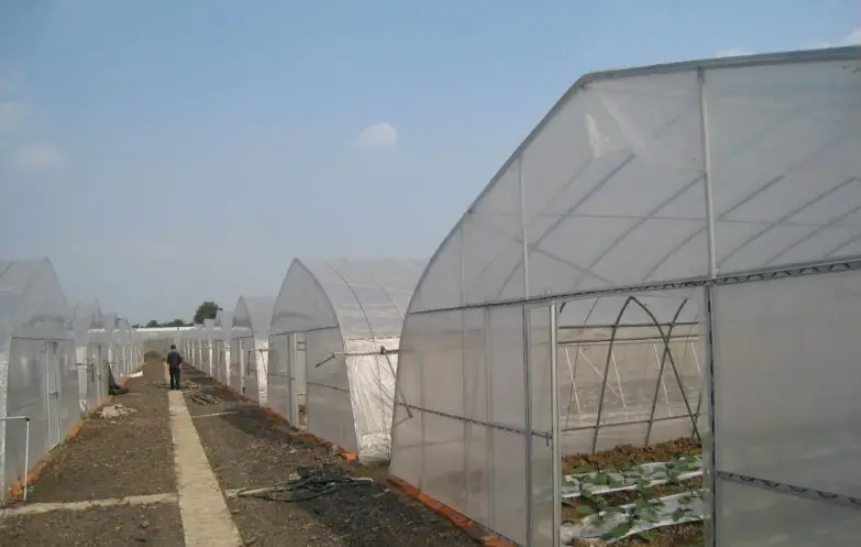 1.基本参数及性能指标1）温室基本参数：跨度 ---------------------------- 8m长度 ----------------------------根据实际地形肩高 ----------------------------1.7m顶高 ----------------------------3.3m拱距 ----------------------------0.8m2）主要性能指标：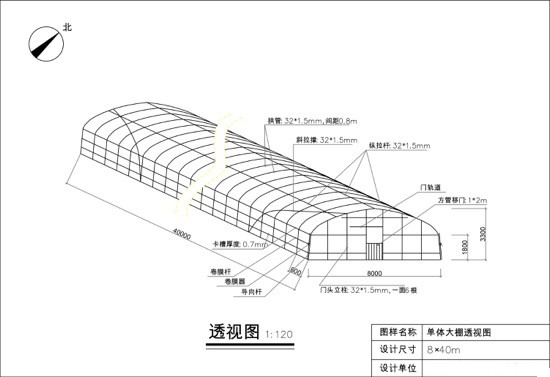 风载：≥6级雪载：≥10㎝厚雪3）使用寿命：主体结构10年以上。4）结构形式：拱形结构（见上图）2.单体温室主要材料及机构1） 拱杆：采用32*1.5*6300mm热浸镀锌圆管。2） 斜撑：采用32*1.5*6300mm热浸镀锌圆管。3） 纵拉杆：采用32*1.5*6000mm热浸镀锌圆管，经热镀锌处理用以连接拱杆，使之成为牢固的整体结构，纵拉杆共计3道，在顶部用拱顶压顶簧压紧连接管。4）棚头立柱：采用32*1.5热浸镀锌圆管，每一头设置6根，一个棚共12根。5）棚体两侧各设一道卷膜通风系统卷膜管采用22*1.2热浸镀锌圆管，卷膜器使用国产优质，具有自锁功能。6）薄膜固定卡槽：热镀锌薄钢板0.7mm，镀锌厚度大于等于275g/平方米 ，温室两侧共4条。7）卡簧：油淬火碳素弹簧钢丝Φ2.5-65Mn8）钢丝夹：碳素弹簧钢丝Φ3-C级9）地桩：40cm带靶地锚，用与固定压膜线10）五金配件：镀锌。11）门系统：前2m*2m方管移门，后1m*2m，采用20*40*1.2mm方管焊接后热镀锌而成，不易生锈。12）压膜线张紧机构：由压膜线、螺旋地桩组成，压紧棚顶薄膜，起到保护薄膜和有利于泻雨雪，压膜线间隔1.6米一根。13）防锈处理：温室的主体结构件均经过热浸镀锌并钝化处理；所有接触到雨水的连接部件都采用镀锌处理。14）薄膜：外棚覆盖采用8丝PO膜，减雾流滴效果三个月以上。外棚围裙高度50cm。15）拱杆、纵拉杆、斜撑、棚头立柱，卷膜杆、拱杆连接件、V形支撑材料材质符合GB/T700，力学性能焊缝质量和尺寸规格符合GB/T 13793,镀锌层质量符合GB/T 13912。温室以南北朝向、长度30m～100m为宜，相邻棚间隔距离不小于1m，棚头间隔距离2.0m以上。（二）、GP-L832农用连体温室的具体技术要求及参数GP-L832农用连体温室，具体配置包括基础、主体骨架、顶部及四周薄膜覆盖系统、顶部及侧面电动卷膜通风系统、屋面及四周排水系统、温室移门、照明系统、内遮阳系统、外遮阳系统、风机水帘降温系统、电器控制系统、简易内棚骨架、苗床、喷灌系统、散水坡及排水沟等。1、主要技术指标：★ 风荷载 --------------------------- ≥12级 ★ 雪荷载 --------------------------- ≥20cm★ 最大排雨水能力 ------------------- ≥140mm/h★ 设计使用年限 --------------------- ≥15年2.结构尺寸（温室长度根据实际土地尺寸调整）单座温室★ 跨度(B) ----------------------------------------- 8.00m ★ 跨数 -------------------------------------------- 3-15跨★ 间距 -------------------------------------------- 4.00m★ 间数 -------------------------------------------- 5-20间★ 肩高(h) ----------------------------------------- 3m★ 顶高(H) ----------------------------------------- 4.8m★ 外遮阳高度 ---------------------------------------5.4m 总面积：4416㎡3、温室配置3.1基础温室立柱基础全部采用点式独立基础，预埋件采用2根Φ14螺纹钢焊接Φ16热浸镀锌螺栓；采用C25钢筋混凝土预制基础（现场浇筑）：基础尺寸为： 400mm(长)×400mm(宽)×600mm(深)的基坑内；独立基础高出水平±0.00向000～100mm。预埋件长度为550mm，立柱与预制件采用螺栓连接，这样能保证达到温室承载的设计标准，确保温室基础质量，从而保证温室的制造安装质量。3.2外棚温室主体骨架◆主立柱：采用口60mm×80mm×2.5mm热浸镀锌矩形钢管，先焊接后热浸镀锌，间距4 m，立柱下底板6mm厚；◆侧面副立柱：采用Φ32×1.5mm热浸镀锌圆管，间距1 m；◆山墙立柱：采用口40mm×40mm×2.0mm热浸镀锌方管，每跨4根；◆水平横梁：水平横梁口40 mm×60mm×2.0mm热浸镀锌矩形钢管，先焊接连接件后热镀锌◆端面八字撑：采用口40×40×2.0mm热浸镀锌方管，每跨4根；◆拱杆：采用Φ32×1.5mm热浸镀锌圆管，间距0.8 m；◆顶纵梁：采用Φ32×1.5mm热浸镀锌圆管，每跨3道；◆剪刀撑：每跨的端面第二开间纵向设2组 “×”形斜拉加强拉筋，Φ12热浸镀锌圆钢制成；◆米字撑：采用Φ32×1.5mm热浸镀锌圆管，每4米一组，一组3根；★ 温室主体结构主要安装尺寸：☆ 立柱间距：纵向为4.00m，横向为8.00m；☆ 拱杆间距：为0.8m； ☆ 天沟间距：为8.00m。3.3薄膜覆盖系统温室覆盖薄膜采用12丝PO膜，采用0.7mm厚热镀锌薄钢板镀锌卡槽固定，薄膜质保期3年，使用寿命5年以上。3.4电动卷膜通风系统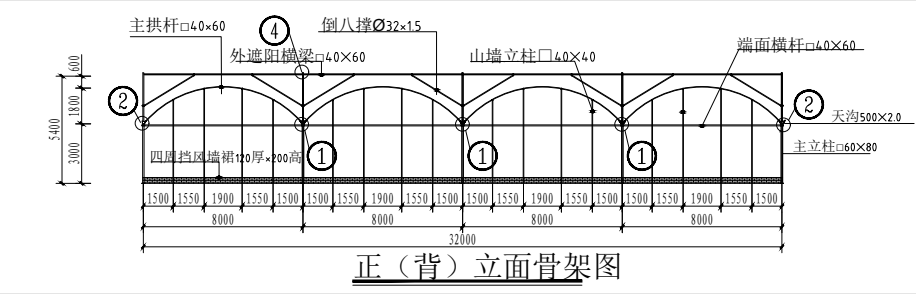 为了尽可能利用自然通风资源，我们选择合理的结构条件；温室的每个顶部单侧，沿长度方向，采用电动卷膜通风设施，能在任意高度停留，顶部卷膜风口的宽度为1500mm；传动部件中的金属部件，均为热镀锌防腐件。边侧及温室前后设2.2m高电动卷膜机构，卷膜机构采用国产优质产品，具有自锁装置；屋顶及边侧开窗处装孔径大小为1cm的防鸟网，防鸟网使用寿命3年以上；卷膜杆采用Φ25×1.5mm热浸镀锌圆管，用专用塑料夹固定在薄膜上。压膜线采用国产优质产品，质保3年，采用高强度连接方式固定在水槽上，确保卷膜杆不被吹起。3.5屋面及四周排水系统、   天沟：天沟采用4米×2.0mm热镀锌钢板冲压成形，含锌量275G，钢板宽度495mm以上。天沟的大截面设计既满足了大降雨量的排水要求，又满足了温室的承载能力，同时考虑到了操作工人安装和维修工作的方便。排水材料：温室每跨之间前后排水，用直径为110mmPVC管连接天沟出水口，PVC管下部出水与四周水沟相连。3.6温室移门每座温室南北各设计有二道门，门的位置设计在温室的南北两端，上滑轮式安装，双向推拉，门洞尺寸为：宽2m×高2m，覆盖材料采用12丝PO膜（单扇门尺寸为1m×2m，2扇为一组）。门上设计有拉手，方便使用。4、外遮阳系统    温室外遮阳高度5.4米，遮阳率75%，采用一套齿轮齿条驱动，其主要技术参数及材料规格如下：4.1技术参数行程：3.8m 运行速度：0.375m/min电源参数：380V/50HZ 电机功率：0.75KW4.2外遮阳骨架材料规格◆外遮阳立柱：采用40×60×2.0 mm 热浸镀锌，先焊接底板后热浸镀锌；◆外遮阳纵梁：采用30×50×2.0 mm 热浸镀锌，先焊接连接板后热浸镀锌；◆外遮阳横梁：采用40×60×2.0 mm 热浸镀锌，先焊接连接板后热浸镀锌；◆外遮阳横梁中间连接杆：采用40×40×2.0 mm 热浸镀锌，用专用压板与横梁连接；◆倒八字撑：采用φ32×1.5 mm的热镀锌圆管；◆端面及齿轮八字撑：采用40×40×2.0 mm 的热镀锌圆管；◆剪刀撑：采用φ12mm的热镀锌圆钢；4.3传动机构材料规格◆齿轮齿条：采用A型不锈钢齿轮和厚度3.0mm的齿条。◆减速电机：国产优质产品，自带限位开关。◆传动轴：采用Φ32×2.75㎜热镀锌钢管。◆推拉杆：采用φ32x1.5㎜的热镀锌钢管。◆动幕杆：采用φ22x1.2㎜的热镀锌钢管。4.4幕线与幕布幕布：采用优质国产外遮阳网（平铺式），遮阳率75%，幅宽4.2m使用寿命8年以上；幕线：采用国产优质外用黑色托幕线，其中压幕线相隔1.5m，托幕线相隔0.5m，托压幕线上下间距60mm。5、风机湿帘降温系统 5.1湿帘部分    湿帘设置在温室端面，采用瓦伦纸生产的湿帘，高度1.5m,厚度150mm，框架采用配套的铝合金框架。湿帘：湿帘为经过特殊处理的木浆纸经碾压，粘接制作的高湿度强蜂窝体。湿帘及配水系统包括湿帘、供水系统和集水系统组成，。5.2风机    在温室端面采用单台风机流量43000m³/h的优质抗外强风排风扇，风机框架及叶片为镀锌钢板压制而成，从各方面适应温室内湿热的环境，风机采用1380低压大流量轴流风机，外形尺寸1380×1380×400，耗能1.1kw/台。在温室西山墙设置了4台风机。5.3基本配置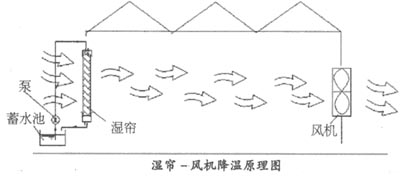 湿帘降温分1个区：高1.5m，长24m，包括铝合金框架。在维护良好的情况下，使用寿命达5-10年。水泵：2台（一备一用），水泵电机功率1.5kw/台。供水装置1套，配备1个5m³水池，采用砖混结构，水池要确保不渗水和漏水，顶部用预制板做盖板。6、内遮阳保温系统(齿条传动)内遮阳保温系统可从多方面改善温室的生态环境。夏季还可抑制温室内部温度和地热上升。由于可遮挡强烈阳光，并使阳光漫射进入温室,均匀照射植物,保护作物免遭强光灼伤,同时使温室温度下降3-5℃。通过选用不同的幕布, （可采用铝薄膜） “又称温室保温遮光屏风”，可形成不同的遮阳率,满足不同作物对阳光的需求;冬季夜间,内遮阳保温系统可以有效地阻止红外线外逸,减少地面辐射热流失,可使温室栽培产量提高40%。这种温室“保温遮光屏风”的特点是：夜间和冬季可节省大量能源，它比普通保温材料的成本低50%。使用普通的温室材料必须具备6项标准：保温性、物理性、经济性、无害性、采光性、耐用性。而用铝薄膜作温室材料，除具备上述6项要求外，由于具有优越的采光性，可使温室内的温度和光度适中，加强了植物的光合作用，可防止植物叶子变色，水分蒸发减少50%以上。减少加热能源消耗,大大降低温室运行成本。6.1技术性能6.2系统基本组成图 A型齿轮齿条拉幕系统示意图1．减速电机 2．联轴器 3．齿轮 4．齿条 5．焊合接头6．齿条推杆接头 6a．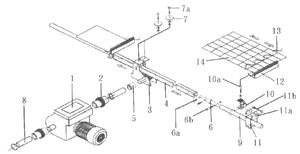 紧固销 6b．螺栓 7．齿轮连接垫片7a．螺栓 8．驱动轴9．推杆 10．推杆导杆连接卡10a. T型螺栓 11．支撑滚轮11a．铝合金卡子11b．螺栓12．驱动边铝型材 14．遮阳网。7.1控制箱及电机：该箱可灵活控制遮阳幕的展开、合拢与停止。当遮阳幕电机驱动控制时电控箱上装有转换开头,使之即右实现自动又可实现手动(电动),操作灵活方便。电机自带工作限位和安全限位,动作安全可靠。6.3齿条齿轮：采用国产优质齿条齿轮,质量可靠,运行平稳。6.4传动部分：传动部分由减速电机及配套部件组成,通过减速电机及与之相连的传动轴输出动力。传动轴采用φ32×2.75mm镀锌钢管,每套齿条连1列,纵向与温室长度基本等长。与推拉杆联结的驱动幕杆采用铝型材,横向布置,拉动幕布开合,使幕布在运行中平展美观。6.5幕线：双层幕线选用国产透明聚酯幕线,变形小。每40cm一条下幕线，80cm一条上幕线。6.6幕布：遮阳幕布选用国产名牌产品:遮阳率65%白色铝箔网,保质期4年,寿命8年。6.7控制分区:整个温室采用1套内遮阳系统。7、简易内棚骨架内棚拱杆：采用Φ25×1.2×4150mm热浸镀锌圆管，间距4 m内棚纵拉杆：采用Φ25×1.2热浸镀锌圆管  8、照明系统8.1电源及环境状况：本工程电源由配电室引入温室AC1配电柜，供电方式380/220V供电。进户方式为地埋引入，本工程为三类负荷供电；每跨每开间放置一个照明灯；设计用电功率为12KW；电控柜电源线进温室处设保护套管。8.2电气线路：本工程电控柜供电电缆直接地埋敷设，其它线路均采用电缆套∅20PVC管明敷。8.3设备安装：   落地式动力配电柜安装在底座上。8.4接地措施： 本工程采用TN-S接地系统。9、电器设备清单  9.1电气控制设备清单9.2、简单说明温室负荷如上表。电控箱放于温室门边，便于温室内设备的安装调试与维修。温室内为用电方便安装防水防溅插座。温室内导线采用防潮型绝缘导线；信号线采用RVVP屏蔽线。温室采用TN-S接地系统；装有漏电保护器。用户将三相五线电源接进温室内电控箱上，电源上下波动不超过±10%，电气设备使用环境温度－10℃～50℃。9.3、基本材料   配电材料主要包括电控箱、各类绝缘电线电缆、安装敷料。   所有电线电缆全部采用国产优质产品，电控箱内的电器元件采用国内外名牌产品。10、移动苗床技术说明本项目建设内容为移动苗床，具体配置包括基础、脚架、铁丝网、手动移动系统、铝合金框架设备等。总体说明10.1、苗床主要参数苗床高度：0.7m脚架间距：2m苗床宽高：1.7m网格尺寸：30*130mm10.2、性能指标承重：50kg/平方米平移：0.6米苗床整体骨架使用寿命10年以上。10.3、苗床排列方式1.7 m×4跨 × 2m×n间10.4、苗床框架结构苗床高度 0.7m，苗床框架结构主要由基础、苗床网、滚动轴、支架、苗床边框、手轮、横支撑、斜拉杆以及其它连接件组合而成。设有限位防翻装置，防止由于偏重引起的倾斜问题.基础：苗床基础采用200×200×300mm钢筋混凝土预制件，预埋件采用2条螺杆的方式与立柱采用法兰连接,这样能保证达到苗床承载的设计标准，确保苗床基础质量，从根本上保证苗床的制造安装质量。脚架立柱：采用□20×40×1.5热浸镀锌矩形管，立柱间距2m,焊接后热浸镀锌脚架横梁：采用□20×30×1.5热浸镀锌矩形管，焊接后热浸镀锌。横支撑：采用□20×30×1.5热浸镀锌矩形管，间距0.5米。滚筒：采用Ф42×1.5×6m热浸镀锌圆管。斜撑采用：Φ22*1.2热镀锌圆管，纵向设2组斜拉加强杆，苗床长度超过20m每增加10m增设1组。铝合金边框：天沟采用65*43*20氧化铝合金板冲压成形，含锌量275边框的大截面设计既满足种植土要求，又满足了苗床的承载能力，同时考虑到了操作工人安装和维修工作的方便。10.5、覆盖材料苗床覆盖材料采用热镀锌铁丝网，采用3mm+4mm钢丝焊接，再进行热浸镀锌处理，防腐性能高，承重能力好，寿命长。网格尺寸：30*130mm，上锌量600g使用寿命大于10年。11.散水及排水沟散水用C20砼浇筑宽0.5m厚0.1m环绕连栋棚而做沟渠用C20砼浇筑宽0.54厚0.5m环绕连栋棚而做12.喷灌系统连栋棚共用1座首部系统。12.1水泵：离心泵从蓄水池内抽水灌溉。选用2台65-200卧式管道离心泵（一备一用），流量25m3/h，扬程50m，功率7.5KW。12.2水泵控制：选用1台HWBP-7.5-1变频水泵控制柜（功率7.5KW，一控一），采用变频恒压控制系统，可以实时自动调整水泵转速和压力，按需供水，最大限度的降低人工和系统能耗。过滤设备：采用2级过滤，选用1台自动反冲洗砂石过滤器（流量75m3/h，过滤精度80目）和1台自动反冲洗叠片过滤器（流量75m3/h，过滤精度120目）。施肥设备：灌溉注肥机，根据种植的不同作物和不同生育阶段，自动施肥.此外，为保证整个系统的安全运行，安装流量计、压力表、泄压阀、控制阀门等管道附件。12.3输水管网（1）本项目为降低同一条毛管上的水头损失，提高灌溉均匀度，将同一温室划分为一个轮灌区，进行灌溉。（2）结合项目实况及首部流量，本次输水干管采用De90*1.0MPa热熔PE管，支管采用De63*1.0MPa热熔PE管，热熔粘结，热熔PE管具有一定的韧性，耐冲击，抗老化，有良好的环境适应性和抗冻性。为降低田间管网对耕作的影响，干管采用地埋安装。（3）微喷灌毛管采用De25PE盘管，每跨连栋温室内2条毛管，打孔安装微喷头；（4）为了保证系统的安全性，在管道较高处进排气阀，停泵时使空气进入管网系统，防止管路出现负压；启动水泵时将空气从管网中排除，避免管路气阻。12.4灌水器选型微喷灌选用旋转微喷头（流量80L/h），喷头间距2m，每跨连栋温室内安装2条毛管。12.5灌溉制度日灌水时间为3h，倒挂微喷覆盖区域4416㎡，划分为3个轮灌区。四、商务要求★（一）应符合招标文件的技术要求和配置；必须是国内相应制造厂商生产并提供的原装合格产品；★（二）必须是2023年 1月1日以后生产的、符合国家质量技术标准的设备；（三）售后必须按国家质量监督检验检疫总局和国家其他有关规定执行，国家没有规定的按厂商规定执行；（四）国家规定标准低于厂商标准的按厂商标准执行，但最低免费质保服务期不得少于3年。（五）工期：60日历天。（六）项目实施地点：威坪镇。★（七）质保期：三年，自整体验收合格之日起计算。（八）付款方式：1、采购人与供应商签订合同后一个月内，采购人支付合同价的60% 作为项目预付款；2、根据项目实施进度支付款项，完成项目实施进度80%时，支付至合同价的70%，项目实施安装调试完成，试运行一个月后，经采购人验收合格无任何质量问题并交付使用后支付至合同价的95％；3、三年质保期结束后七个工作日内结清剩余项目款。注：中标供应商在采购人支付合同款项时，按付款节点向采购人开具符合国家法律法规和标准的增值普通发票，中标供应商开具发票的形式与内容均合法、有效、完整、准确，不开具增值税普通发票或开具不合格的，采购方有权延迟支付应付款项直至供方开具合格票据之日且不承担任何违约责任。以上付款一律通过银行非现金方式支付。五、售后服务要求（一）本项目提供≥3年的原厂质保期（若设备原厂商提供更长质保期，则按最长的质保期执行），质保期从验收合格交付使用之日起算；质保期内因不能排除的故障而影响工作的情况每发生一次，其质保期相应延长60天，质保期内因设备本身问题造成各种故障，由中标供应商免费提供技术服务和维修，如设缺陷影响正常使用必须无偿更换设备。★ （二）投标供应商应提供相应承诺书，并承诺：在设施设备（或系统）整个使用期内，中标供应商应确保正常使用，在接到用户维修要求后在0.5小时内响应并提出解决方案，3小时内到达现场对故障进行处理，维修过程中所需材料中标供应商在接到通知后应及时提供，最长不超过24小时必须送达采购人。若24小时内无法修复的，应48小时内提供相应备用设备并负责安装调试。（三）在质保期内，中标供应商负责对其提供的设施设备进行现场维修、损坏件更换，不收取额外费用，响应时间必须满足采购人工作正常运行的要求。（四）供应商中标后应在淳安本地设有售后服务机构，提供长期的专业化服务和技术支持。技术支持的方式包括：电话咨询、现场维护、现场培训、定期巡查、技术升级等。（五）供应商在投标文件中须说明保修期内提供的服务计划。六、安装、调试、验收要求（一） 本项目GP-832单体钢架温室108393㎡，GP-L832农用连体温室4416㎡，中标人在签订合同后，必须在60日历天内按采购人要求完成安装调试并交付使用。如在规定的时间内由于中标供应商的原因不能完成交付的，供应商需承担由此给采购人造成的损失。（二） 安装标准：符合我国国家有关技术规范要求和技术标准，所有的软件和硬件必须保证同时安装到位。（三） 中标方免费提供中标设备（软件和硬件）的安装调试服务、提供安装计划。（四）验收要求：1）验收方法：本项目验收工作由中标人提出，招标人组织相关人员组成评审组进行验收。2）验收时间：供货安装，达到正常使用条件后，由中标人提出验收申请，招标人应于中标人提出验收申请后十个工作日内组织验收。招标人验收合格后应当出具验收报告。3）验收内容：按照招标文件、响应文件、合同、相关承诺和相关补充文件等内容进行。4）验收标准：货物质量符合现行国家质量验收规范标准。与产品技术数据及投标书技术要求一致，并符合国家有关技术规范和技术标准。七、其他要求（一）培训：中标供应商应对采购人的操作人员及维修人员提供技术培训，使其能对设备进行日常操作和维护保养及能对一般故障进行维修。投标人应提供相应的培训计划，详细说明培训的方式、地点、人数、时间等实质性内容。（二）履约保证金：在合同签订前由中标人按合同总金额的1%交纳至采购人指定账户。合同履行完毕经验收合格且质保期满后，经回访无质量问题由采购人无息退还。因供应商所供商品质量原因造成采购人损失的，采购人有权要求供应商以其履约保证金作出补偿。（三）中标供应商在后续施工过程中，严格按甲方提供的设计图纸和招标文件要求施工。（四）本项目竣工结算：（1）单体温室结算以温室外棚实际测量面积为结算依据，并结合投标时每平方米中标单价结算。（2）连体温室结算面积以外棚实际占地面积为结算依据，并结合投标时每平方米中标单价结算。（五）招标代理服务费：由中标供应商在领取中标通知书时一次性支付。第四部分   评标办法评标办法前附表 *备注：投标人编制投标文件（商务技术文件部分）时，建议按此目录（序号和内容）提供评标标准相应的商务技术资料。 一、评标方法1.本项目采用综合评分法。综合评分法，是指投标文件满足招标文件全部实质性要求，且按照评审因素的量化指标评审得分最高的投标人为中标候选人的评标方法。二、评标标准2. 评标标准：见评标办法前附表。三、评标程序3.1符合性审查。评标委员会应当对符合资格的投标人的投标文件进行符合性审查，以确定其是否满足招标文件的实质性要求。不满足招标文件的实质性要求的，投标无效。3.2 比较与评价。评标委员会应当按照招标文件中规定的评标方法和标准，对符合性审查合格的投标文件进行商务和技术评估，综合比较与评价。3.3汇总商务技术得分。评标委员会各成员应当独立对每个投标人的商务和技术文件进行评价，并汇总商务技术得分情况。3.4报价评审。3.4.1投标文件报价出现前后不一致的，按照下列规定修正：3.4.1.1投标文件中开标一览表(报价表)内容与投标文件中相应内容不一致的，以开标一览表(报价表)为准;3.4.1.2大写金额和小写金额不一致的，以大写金额为准;3.4.1.3单价金额小数点或者百分比有明显错位的，以开标一览表的总价为准，并修改单价;3.4.1.4总价金额与按单价汇总金额不一致的，以单价金额计算结果为准。3.4.1.5同时出现两种以上不一致的，按照3.4.1规定的顺序修正。修正后的报价按照财政部第87号令 《政府采购货物和服务招标投标管理办法》第五十一条第二款的规定经投标人确认后产生约束力。3.4.2投标文件出现不是唯一的、有选择性投标报价的，投标无效。3.4.3投标报价超过招标文件中规定的预算金额或者最高限价的，投标无效。3.4.4评标委员会认为投标人的报价明显低于其他通过符合性审查投标人的报价，有可能影响产品质量或者不能诚信履约的，应当要求其在合理的时间内提供书面说明，必要时提交相关证明材料;投标人不能证明其报价合理性的，评标委员会应当将其作为无效投标处理。3.4.5对于未预留份额专门面向中小企业的政府采购服务项目，以及预留份额政府采购服务项目中的非预留部分标项，对小型和微型企业的投标报价给予10%-20%的扣除，用扣除后的价格参与评审。接受大中型企业与小微企业组成联合体或者允许大中型企业向一家或者多家小微企业分包的政府采购服务项目，对于联合协议或者分包意向协议约定小微企业的合同份额占到合同总金额30%以上的，对联合体或者大中型企业的报价给予4%-6%的扣除，用扣除后的价格参加评审。组成联合体或者接受分包的小微企业与联合体内其他企业、分包企业之间存在直接控股、管理关系的，不享受价格扣除优惠政策。3.5排序与推荐。采用综合评分法的，评标结果按评审后得分由高到低顺序排列。得分相同的，按投标报价由低到高顺序排列。得分且投标报价相同的并列。投标文件满足招标文件全部实质性要求，且按照评审因素的量化指标评审得分最高的投标人为排名第一的中标候选人。多家投标人提供相同品牌产品（单一产品采购项目中的该产品或者非单一产品采购项目的核心产品）且通过资格审查、符合性审查的不同投标人参加同一合同项下投标的，按一家投标人计算，评审后得分最高的同品牌投标人获得中标人推荐资格；评审得分相同的，采取随机抽取方式确定，其他同品牌投标人不作为中标候选人。3.6编写评标报告。评标委员会根据全体评标成员签字的原始评标记录和评标结果编写评标报告。评标委员会成员对需要共同认定的事项存在争议的，应当按照少数服从多数的原则作出结论。持不同意见的评标委员会成员应当在评标报告上签署不同意见及理由，否则视为同意评标报告。四、评标中的其他事项4.1投标人澄清、说明或者补正。对于投标文件中含义不明确、同类问题表述不一致或者有明显文字和计算错误的内容需要投标人作出必要的澄清、说明或者补正的，评标委员会和投标人通过电子交易平台交换数据电文，投标人提交使用电子签名的相关数据电文或通过平台上传加盖公章的扫描件。给予投标人提交澄清、说明或补正的时间不得少于半小时，投标人已经明确表示澄清说明或补正完毕的除外。投标人的澄清、说明或者补正不得超出投标文件的范围或者改变投标文件的实质性内容。4.2投标无效。有下列情形之一的，投标无效：4.2.1投标人不具备招标文件中规定的资格要求的（投标人未提供有效的资格文件的，视为投标人不具备招标文件中规定的资格要求）；4.2.2投标文件未按照招标文件要求签署、盖章的；4.2.3采购人拟采购的产品属于政府强制采购的节能产品品目清单范围的，投标人相应的投标产品未获得国家确定的认证机构出具的、处于有效期之内的节能产品认证证书的；4.2.4投标文件含有采购人不能接受的附加条件的；4.2.5投标文件中承诺的投标有效期少于招标文件中载明的投标有效期的；   4.2.6投标文件出现不是唯一的、有选择性投标报价的;4.2.7投标报价超过招标文件中规定的预算金额或者最高限价的;4.2.8报价明显低于其他通过符合性审查投标人的报价，有可能影响产品质量或者不能诚信履约的，未能按要求提供书面说明或者提交相关证明材料，不能证明其报价合理性的;4.2.9投标人对根据修正原则修正后的报价不确认的；4.2.10投标人提供虚假材料投标的；  4.2.11投标人有恶意串通、妨碍其他投标人的竞争行为、损害采购人或者其他投标人的合法权益情形的；4.2.12投标人仅提交备份投标文件，未在电子交易平台传输递交投标文件的，投标无效；4.2.13 投标文件不满足招标文件的其它实质性要求的；4.2.14法律、法规、规章（适用本市的）及省级以上规范性文件（适用本市的）规定的其他无效情形。5.废标。根据《中华人民共和国政府采购法》第三十六条之规定，在采购中，出现下列情形之一的，应予废标：5.1符合专业条件的供应商或者对招标文件作实质响应的供应商不足3家的；5.2出现影响采购公正的违法、违规行为的；5.3投标人的报价均超过了采购预算，采购人不能支付的；5.4因重大变故，采购任务取消的。废标后，采购代理机构应当将废标理由通知所有投标人。6.修改招标文件，重新组织采购活动。评标委员会发现招标文件存在歧义、重大缺陷导致评标工作无法进行，或者招标文件内容违反国家有关强制性规定的，将停止评标工作，并与采购人、采购代理机构沟通并作书面记录。采购人、采购代理机构确认后，将修改招标文件，重新组织采购活动。7.重新开展采购。有政府采购法第七十一条、第七十二条规定的违法行为之一，影响或者可能影响中标结果的，依照下列规定处理：7.1未确定中标供应商的，终止本次政府采购活动，重新开展政府采购活动。7.2已确定中标供应商但尚未签订政府采购合同的，中标结果无效，从合格的中标候选人中另行确定中标供应商；没有合格的中标候选人的，重新开展政府采购活动。7.3政府采购合同已签订但尚未履行的，撤销合同，从合格的中标候选人中另行确定中标供应商；没有合格的中标候选人的，重新开展政府采购活动。7.4政府采购合同已经履行，给采购人、供应商造成损失的，由责任人承担赔偿责任。7.5政府采购当事人有其他违反政府采购法或者政府采购法实施条例等法律法规规定的行为，经改正后仍然影响或者可能影响中标结果或者依法被认定为中标无效的，依照7.1-7.4规定处理。第五部分 拟签订的合同文本合同编号：           政府采购合同参考范本（服务类）第一部分 合同书项目名称：                                   甲方：                                       乙方：                                       签订地：                                     签订日期：               年       月       日        年    月    日，   淳安县威坪镇人民政府   以   （政府采购方式）  对       项目进行了采购。经   （相关评定主体名称）   评定，   （中标供应商名称） 为该项目中标供应商。现于中标通知书发出之日起10个工作日内，按照采购文件确定的事项签订本合同。根据《中华人民共和国民法典》《中华人民共和国政府采购法》等相关法律法规之规定，按照平等、自愿、公平和诚实信用的原则，经   淳安县威坪镇人民政府   (以下简称：甲方)和   （中标供应商名称）   (以下简称：乙方)协商一致，约定以下合同条款，以兹共同遵守、全面履行。1.1 合同组成部分下列文件为本合同的组成部分，并构成一个整体，需综合解释、相互补充。如果下列文件内容出现不一致的情形，那么在保证按照采购文件确定的事项的前提下，组成本合同的多个文件的优先适用顺序如下：1.1.1 本合同及其补充合同、变更协议；1.1.2 中标通知书；1.1.3 投标文件（含澄清或者说明文件）；1.1.4 招标文件（含澄清或者修改文件）；1.1.5 其他相关采购文件。1.2 标的1.2.1 标的名称：                                                ；1.2.2 标的数量：                                                ；1.2.3 标的质量：　　　　　　　　　                      　      。1.3 价款本合同总价为：￥           元（大写：                 元人民币）。分项价格：1.4 付款方式和发票开具方式1.4.1甲方应严格履行合同，及时组织验收，验收合格后及时将合同款支付完毕。对于满足合同约定支付条件的，甲方自收到发票后5个工作日内将资金支付到合同约定的乙方账户，有条件的甲方可以即时支付。甲方不得以机构变动、人员更替、政策调整、单位放假等为由延迟付款。1.4.2 合同预付款比例为合同金额的40％；项目分年安排预算的，每年预付款比例为项目年度计划支付资金额的40％；采购项目实施以人工投入为主的，预付款比例为合同金额的20%。对供应商为大型企业的项目或者以人工投入为主且实行按月定期结算支付款项的项目，预付款可低于上述比例或者不约定预付款。在签订合同时，乙方明确表示无需预付款或者主动要求降低预付款比例的，甲方可不适用前述规定。甲方根据项目特点、供应商诚信等因素，可以要求乙方提交银行、保险公司等金融机构出具的预付款保函或其他担保措施。政府采购预付款应在合同生效以及具备实施条件后5个工作日内支付。政府采购工程以及与工程建设有关的货物、服务，采用招标方式采购的，预付款从其相关规定。乙方可登录政采云前台大厅选择金融服务 - 【保函保险服务】出具预付款保函，具体步骤：选择产品—填写供应商信息—选择中标项目—确认信息—等待保险/保函受理—确认保单—支付保费—成功出单。政采云金融专线400-903-9583。1.4.3甲方迟延支付乙方款项的，向乙方支付逾期利息。双方可以在合同专用条款中约定逾期利率，约定利率不得低于合同订立时1年期贷款市场报价利率；未作约定的，按照每日利率万分之五支付逾期利息。1.4.4资金支付的方式、时间和条件详见合同专用条款。1.4.5乙方可以登录：http://czj.hangzhou.gov.cn/zfcg（杭州市政府采购网），在线发起付款申请和提交发票，并可以在线查询支付信息。具体操作指南可以查询该网站文件《杭州市财政局关于进一步加强政府采购信息公开优化营商环境的通知》（杭财采监〔2021〕17号）。1.5 履行期限、地点和方式1.5.1 履行期限：合同专用条款；1.5.2 履行地点：合同专用条款；1.5.3 履行方式：合同专用条款。1.6 违约责任1.6.1 除不可抗力外，如果乙方没有按照本合同约定的期限、地点和方式履行，那么甲方可要求乙方支付违约金，违约金按每迟延履行一日的应提供而未提供服务价格的 0.05   %计算，最高限额为本合同总价的  20   %；迟延履行的违约金计算数额达到前述最高限额之日起，甲方有权在要求乙方支付违约金的同时，书面通知乙方解除本合同；1.6.2 除不可抗力外，如果甲方没有按照本合同约定的付款方式付款，那么乙方可要求甲方支付违约金，违约金按每迟延付款一日的应付而未付款的 0.05   %计算，最高限额为本合同总价的  20   %；迟延付款的违约金计算数额达到前述最高限额之日起，乙方有权在要求甲方支付违约金的同时，书面通知甲方解除本合同；1.6.3 除不可抗力外，任何一方未能履行本合同约定的其他主要义务，经催告后在合理期限内仍未履行的，或者任何一方有其他违约行为致使不能实现合同目的的，或者任何一方有腐败行为（即：提供或给予或接受或索取任何财物或其他好处或者采取其他不正当手段来影响对方当事人在合同签订、履行过程中的行为）或者欺诈行为（即：以谎报事实或隐瞒真相的方法来影响对方当事人在合同签订、履行过程中的行为）的，对方当事人可以书面通知违约方解除本合同；1.6.4 任何一方按照前述约定要求违约方支付违约金的同时，仍有权要求违约方继续履行合同、采取补救措施，并有权按照己方实际损失情况要求违约方赔偿损失；任何一方按照前述约定要求解除本合同的同时，仍有权要求违约方支付违约金和按照己方实际损失情况要求违约方赔偿损失；且守约方行使的任何权利救济方式均不视为其放弃了其他法定或者约定的权利救济方式；1.6.5 除前述约定外，除不可抗力外，任何一方未能履行本合同约定的义务，对方当事人均有权要求继续履行、采取补救措施或者赔偿损失等，且对方当事人行使的任何权利救济方式均不视为其放弃了其他法定或者约定的权利救济方式；1.6.6 如果出现政府采购监督管理部门在处理投诉事项期间，书面通知甲方暂停采购活动的情形，或者询问或质疑事项可能影响中标结果的，导致甲方中止履行合同的情形，均不视为甲方违约；1.6.7违约责任合同专用条款另有约定的，从其约定。1.7 合同争议的解决本合同履行过程中发生的任何争议，双方当事人均可通过和解或者调解解决；不愿和解、调解或者和解、调解不成的，可以选择以下第 合同专用条款  条款规定的方式解决：1.7.1 将争议提交合同专用条款仲裁委员会依申请仲裁时其现行有效的仲裁规则裁决；1.7.2 向合同专用条款人民法院起诉。1.8 合同生效本合同自双方当事人盖章或者签字时生效。甲方：                                   乙方：统一社会信用代码：                        统一社会信用代码或身份证号码：住所：                                   住所：法定代表人或                             法定代表人或授权代表（签字）：                       授权代表（签字）: 联系人：                                 联系人：约定送达地址：                           约定送达地址：邮政编码：                               邮政编码：电话:                                    电话: 传真:                                    传真:电子邮箱：                               电子邮箱：开户银行：                               开户银行： 开户名称：                               开户名称： 开户账号：                               开户账号：第二部分 合同一般条款2.1 定义本合同中的下列词语应按以下内容进行解释：2.1.1 “合同”系指采购人和中标供应商签订的载明双方当事人所达成的协议，并包括所有的附件、附录和构成合同的其他文件。2.1.2 “合同价”系指根据合同约定，中标供应商在完全履行合同义务后，采购人应支付给中标供应商的价格。2.1.3 “服务”系指中标供应商根据合同约定应向采购人履行的除货物和工程以外的其他政府采购对象，包括采购人自身需要的服务和向社会公众提供的公共服务。2.1.4 “甲方”系指与中标供应商签署合同的采购人；采购人委托采购代理机构代表其与乙方签订合同的，采购人的授权委托书作为合同附件。2.1.5 “乙方”系指根据合同约定提供服务的中标供应商；两个以上的自然人、法人或者其他组织组成一个联合体，以一个供应商的身份共同参加政府采购的，联合体各方均应为乙方或者与乙方相同地位的合同当事人，并就合同约定的事项对甲方承担连带责任。2.1.6 “现场”系指合同约定提供服务的地点。2.2 技术规范服务所应遵守的技术规范应与采购文件规定的技术规范和技术规范附件(如果有的话)及其技术规范偏差表(如果被甲方接受的话)相一致；如果采购文件中没有技术规范的相应说明，那么应以国家有关部门最新颁布的相应标准和规范为准。2.3 知识产权2.3.1 乙方应保证其提供的服务不受任何第三方提出的侵犯其著作权、商标权、专利权等知识产权方面的起诉；如果任何第三方提出侵权指控，那么乙方须与该第三方交涉并承担由此发生的一切责任、费用和赔偿；2.3.2 合同涉及技术成果的归属和收益的分成办法的，详见合同专用条款。2.4 履约检查和问题反馈2.4.1甲方有权在其认为必要时，对乙方是否能够按照合同约定提供服务进行履约检查，以确保乙方所提供的服务能够依约满足甲方之项目需求，但不得因履约检查妨碍乙方的正常工作，乙方应予积极配合；2.4.2 合同履行期间，甲方有权将履行过程中出现的问题反馈给乙方，双方当事人应以书面形式约定需要完善和改进的内容。2.5 结算方式和付款条件详见合同专用条款。2.6 技术资料和保密义务2.6.1 乙方有权依据合同约定和项目需要，向甲方了解有关情况，调阅有关资料等，甲方应予积极配合；2.6.2 乙方有义务妥善保管和保护由甲方提供的前款信息和资料等；2.6.3 除非依照法律规定或者对方当事人的书面同意，任何一方均应保证不向任何第三方提供或披露有关合同的或者履行合同过程中知悉的对方当事人任何未公开的信息和资料，包括但不限于技术情报、技术资料、商业秘密和商业信息等，并采取一切合理和必要措施和方式防止任何第三方接触到对方当事人的上述保密信息和资料。2.7 质量保证2.7.1 乙方应建立和完善履行合同的内部质量保证体系，并提供相关内部规章制度给甲方，以便甲方进行监督检查；2.7.2 乙方应保证履行合同的人员数量和素质、软件和硬件设备的配置、场地、环境和设施等满足全面履行合同的要求，并应接受甲方的监督检查。2.8 延迟履行在合同履行过程中，如果乙方遇到不能按时提供服务的情况，应及时以书面形式将不能按时提供服务的理由、预期延误时间通知甲方；甲方收到乙方通知后，认为其理由正当的，可以书面形式酌情同意乙方可以延长履行的具体时间。2.9 合同变更合同继续履行将损害国家利益和社会公共利益的，双方当事人应当以书面形式变更合同。有过错的一方应当承担赔偿责任，双方当事人都有过错的，各自承担相应的责任。2.10 合同转让和分包合同的权利义务依法不得转让，但经甲方同意，乙方可以依法采取分包方式履行合同，即：依法可以将合同项下的部分非主体、非关键性工作分包给他人完成，接受分包的人应当具备相应的资格条件，并不得再次分包，且乙方应就分包项目向甲方负责，并与分包供应商就分包项目向甲方承担连带责任。2.11 不可抗力2.11.1如果任何一方遭遇法律规定的不可抗力，致使合同履行受阻时，履行合同的期限应予延长，延长的期限应相当于不可抗力所影响的时间；2.11.2 因不可抗力致使不能实现合同目的的，当事人可以解除合同；2.11.3 因不可抗力致使合同有变更必要的，双方当事人应在合同专用条款约定时间内以书面形式变更合同；2.11.4受不可抗力影响的一方在不可抗力发生后，应在合同专用条款约定时间内以书面形式通知对方当事人，并在合同专用条款约定时间内，将有关部门出具的证明文件送达对方当事人。2.12 税费与合同有关的一切税费，均按照中华人民共和国法律的相关规定缴纳。2.13 乙方破产如果乙方破产导致合同无法履行时，甲方可以书面形式通知乙方终止合同且不给予乙方任何补偿和赔偿，但合同的终止不损害或不影响甲方已经采取或将要采取的任何要求乙方支付违约金、赔偿损失等的行动或补救措施的权利。2.14 合同中止、终止2.14.1 双方当事人不得擅自中止或者终止合同；2.14.2合同继续履行将损害国家利益和社会公共利益的，双方当事人应当中止或者终止合同。有过错的一方应当承担赔偿责任，双方当事人都有过错的，各自承担相应的责任。2.15 检验和验收2.15.1 乙方按照合同专用条款的约定，定期提交服务报告，甲方按照合同专用条款的约定进行定期验收；2.15.2 合同期满或者履行完毕后，甲方有权组织（包括依法邀请国家认可的质量检测机构参加）对乙方履约的验收，即：按照合同约定的标准，组织对乙方履约情况的验收，并出具验收书；向社会公众提供的公共服务项目，验收时应当邀请服务对象参与并出具意见，验收结果应当向社会公告；2.15.3 检验和验收标准、程序等具体内容以及前述验收书的效力详见合同专用条款。2.16 通知和送达2.17.1任何一方因履行合同而以合同第一部分尾部所列明的传真或电子邮件        发出的所有通知、文件、材料，均视为已向对方当事人送达；任何一方变更上述送达方式或者地址的，应于3个工作日内书面通知对方当事人，在对方当事人收到有关变更通知之前，变更前的约定送达方式或者地址仍视为有效。2.17.2以当面交付方式送达的，交付之时视为送达；以电子邮件方式送达的，发出电子邮件之时视为送达；以传真方式送达的，发出传真之时视为送达；以邮寄方式送达的，邮件挂号寄出或者交邮之日之次日视为送达。2.17 合同使用的文字和适用的法律2.17.1 合同使用汉语书就、变更和解释；2.17.2 合同适用中华人民共和国法律。2.18 履约保证金2.18.1 采购文件要求乙方提交履约保证金的，乙方应按合同专用条款约定的方式，以支票、汇票、本票或者金融机构、担保机构出具的保函等非现金形式，提交不超过合同金额1%的履约保证金；鼓励和支持乙方以银行、保险公司出具的保函形式提供履约保证，乙方以银行、保险公司出具保函形式提交履约保证金的，甲方不得拒收。2.18.2  甲方在项目验收结束后及时退还履约保证金。甲方在项目通过验收之日起 合同专用条款 个工作日内将履约保证金退还乙方，逾期退还的，乙方可要求甲方支付违约金，违约金按每迟延退还一日的应退还而未退还金额的  0.05  %计算，最高限额为本合同履约保证金的  20   %； 2.18.3 如果乙方不履行合同，履约保证金不予退还；如果乙方未能按合同约定全面履行义务，那么甲方有权从履约保证金中取得补偿或赔偿，同时不影响甲方要求乙方承担合同约定的超过履约保证金的违约责任的权利。2.18.4 甲方在乙方履行完合同约定义务事项后及时退还，延迟退还的，应当按照合同约定和法律规定承担相应的赔偿责任。2.19对于因甲方原因导致变更、中止或者终止政府采购合同的，甲方应当依照合同约定对供应商受到的损失予以赔偿或者补偿。2.20合同份数合同份数按合同专用条款规定，每份均具有同等法律效力。 第三部分  合同专用条款本部分是对前两部分的补充和修改，如果前两部分和本部分的约定不一致，应以本部分的约定为准。本部分的条款号应与前两部分的条款号保持对应；与前两部分无对应关系的内容可另行编制条款号。第六部分 应提交的有关格式范例资格文件部分目录（1）符合参加政府采购活动应当具备的一般条件的承诺函……………（页码）（2）联合协议………………………………………………………………（页码）（3）落实政府采购政策需满足的资格要求………………………………（页码）（4）本项目的特定资格要求………………………………………………（页码）  一、 符合参加政府采购活动应当具备的一般条件的承诺函（采购人）、（采购代理机构）：我方参与（项目名称）【招标编号：（采购编号）】政府采购活动，郑重承诺：（一）具备《中华人民共和国政府采购法》第二十二条第一款规定的条件：1、具有独立承担民事责任的能力；2、具有良好的商业信誉和健全的财务会计制度； 3、具有履行合同所必需的设备和专业技术能力；4、有依法缴纳税收和社会保障资金的良好记录；5、参加政府采购活动前三年内，在经营活动中没有重大违法记录；6、具有法律、行政法规规定的其他条件。（二）未被信用中国（www.creditchina.gov.cn)、中国政府采购网（www.ccgp.gov.cn）列入失信被执行人、重大税收违法案件当事人名单、政府采购严重违法失信行为记录名单。（三）不存在以下情况：1、单位负责人为同一人或者存在直接控股、管理关系的不同供应商参加同一合同项下的政府采购活动的；2、为采购项目提供整体设计、规范编制或者项目管理、监理、检测等服务后再参加该采购项目的其他采购活动的。投标人名称(电子签名)：                                              日期：  年  月   日二、联合协议（如果有）[以联合体形式投标的，提供联合协议（附件5）；本项目不接受联合体投标或者投标人不以联合体形式投标的，则不需要提供）]三、落实政府采购政策需满足的资格要求（根据招标公告落实政府采购政策需满足的资格要求选择提供相应的材料；未要求的，无需提供）A.专门面向中小企业，服务全部由符合政策要求的中小企业（或小微企业）承接的，提供相应的中小企业声明函（附件7）。 B.要求以联合体形式参加的，提供联合协议（附件5）和中小企业声明函（附件7），联合协议中中小企业合同金额应当达到招标公告载明的比例；如果供应商本身提供所有标的均由中小企业承接的，并相应达到了前述比例要求，视同符合了资格条件，无需再与其他中小企业组成联合体参加政府采购活动，无需提供联合协议。C、要求合同分包的，提供分包意向协议（附件6）和中小企业声明函（附件7），分包意向协议中中小企业合同金额应当达到招标公告载明的比例；如果供应商本身提供所有标的均由中小企业承接的，并相应达到了前述比例要求，视同符合了资格条件，无需再向中小企业分包，无需提供分包意向协议。四、本项目的特定资格要求（根据招标公告本项目的特定资格要求提供相应的材料；未要求的，无需提供）商务技术文件部分目录（1）投标函…………………………………………………………………………………（页码）（2）授权委托书或法定代表人（单位负责人、自然人本人）身份证明………（页码）（3）分包意向协议…………………………………………………………………………（页码）（4）符合性审查资料………………………………………………………………………（页码）（5）评标标准相应的商务技术资料……………………………………………………（页码）（6）投标标的清单……………………………………………………………………（页码）（7）商务技术偏离表………………………………………………………………………（页码）（8）政府采购供应商廉洁自律承诺书…………………………………………………（页码）一、投标函（采购人）、（采购代理机构）：我方参加你方组织的（项目名称）【招标编号：（采购编号）】招标的有关活动，并对此项目进行投标。为此：1、我方承诺投标有效期从提交投标文件的截止之日起     天（不少于90天），本投标文件在投标有效期满之前均具有约束力。2、我方的投标文件包括以下内容：2.1资格文件：2.1.1承诺函；2.1.2联合协议（如果有)；2.1.3落实政府采购政策需满足的资格要求（如果有）；2.1.4本项目的特定资格要求（如果有)。2.2 商务技术文件：2.2.1投标函； 2.2.2授权委托书或法定代表人（单位负责人）身份证明；2.2.3分包意向协议（如果有)；2.2.4符合性审查资料；2.2.5评标标准相应的商务技术资料；2.2.6投标标的清单；2.2.7商务技术偏离表；2.2.8政府采购供应商廉洁自律承诺书；2.3报价文件2.3.1开标一览表（报价表）；2.3.2中小企业声明函（如果有）。3、我方承诺除商务技术偏离表列出的偏离外，我方响应招标文件的全部要求。4、如我方中标，我方承诺：4.1在收到中标通知书后，在中标通知书规定的期限内与你方签订合同； 4.2在签订合同时不向你方提出附加条件； 4.3按照招标文件要求提交履约保证金； 4.4在合同约定的期限内完成合同规定的全部义务。 5、其他补充说明:                                        。投标人名称（电子签名）：                               日期：  年   月   日注：按本格式和要求提供。二、授权委托书或法定代表人（单位负责人、自然人本人）身份证明授权委托书（适用于非联合体投标）                               （采购人）、（采购代理机构）：现委托          （姓名）为我方代理人（身份证号码：          ，手机：          ），以我方名义处理（项目名称）【招标编号：（采购编号）】政府采购投标的一切事项，其法律后果由我方承担。    委托期限：自   年 月  日起至  年  月  日止。    特此告知。                                                 投标人名称(电子签名)：                                                 签发日期：  年  月   日       授权委托书（适用于联合体投标）（采购人）、（采购代理机构）：现委托          （姓名）为我方代理人（身份证号码：          ，手机：          ），以我方名义处理（项目名称）【招标编号：（采购编号）】政府采购投标的一切事项，其法律后果由我方承担。    委托期限：自   年 月  日起至  年  月  日止。    特此告知。联合体成员名称(电子签名/公章)：联合体成员名称(电子签名/公章)：……                                               日期：  年  月   日法定代表人、单位负责人或自然人本人的身份证明（适用于法定代表人、单位负责人或者自然人本人代表投标人参加投标）身份证件扫描件：                  投标人名称(电子签名)：                                                 日期：  年  月  日三、分包意向协议（如果有）[中标后以分包方式履行合同的，提供分包意向协议(附件6)；采购人不同意分包或者投标人中标后不以分包方式履行合同的，则不需要提供。]四、符合性审查资料注：按本格式和要求提供。五、评标标准相应的商务技术资料（按招标文件第四部分评标办法前附表中“投标文件中评标标准相应的商务技术资料目录”提供资料。）六、投标标的清单注：按本格式和要求提供。七、商务技术偏离表投标人保证：除商务技术偏离表列出的偏离外，投标人响应招标文件的全部要求注：按本格式和要求提供。八、政府采购供应商廉洁自律承诺书（采购人）、（采购代理机构）：我单位响应你单位项目招标要求参加投标。在这次投标过程中和中标后，我们将严格遵守国家法律法规要求，并郑重承诺：一、不向项目有关人员及部门赠送礼金礼物、有价证券、回扣以及中介费、介绍费、咨询费等好处费； 二、不为项目有关人员及部门报销应由你方单位或个人支付的费用； 三、不向项目有关人员及部门提供有可能影响公正的宴请和健身娱乐等活动； 四、不为项目有关人员及部门出国（境）、旅游等提供方便；五、不为项目有关人员个人装修住房、婚丧嫁娶、配偶子女工作安排等提供好处；六、严格遵守《中华人民共和国政府采购法》《中华人民共和国招标投标法》《中华人民共和国民法典》等法律法规，诚实守信，合法经营，坚决抵制各种违法违纪行为。 如违反上述承诺，你单位有权立即取消我单位投标、中标或在建项目的建设资格，有权拒绝我单位在一定时期内进入你单位进行项目建设或其他经营活动，并通报市财政局。由此引起的相应损失均由我单位承担。投标人名称（电子签名）：                                                                                                                                                                                                               日期：   年   月   日注：按本格式和要求提供。报价文件部分目录（1）开标一览表（报价表）………………………………………………………（页码）（2）中小企业声明函（如有）……………………………………………………（页码）一、开标一览表（报价表）（采购人）、（采购代理机构）：按你方招标文件要求，我们，本投标文件签字方，谨此向你方发出要约如下：如你方接受本投标，我方承诺按照如下开标一览表（报价表）的价格完成（项目名称）【招标编号：（采购编号）】的实施。开标一览表（报价表）(单位均为人民币元)注：1、投标人需按本表格式填写，否则视为投标文件含有采购人不能接受的附加条件，投标无效；。2、有关本项目实施所涉及的一切费用均计入报价。采购人将以合同形式有偿取得货物或服务，不接受投标人给予的赠品、回扣或者与采购无关的其他商品、服务，不得出现“0元”“免费赠送”等形式的无偿报价，否则视为投标文件含有采购人不能接受的附加条件，投标无效；采购内容未包含在《开标一览表（报价表）》名称栏中，投标人不能作出合理解释的，视为投标文件含有采购人不能接受的附加条件的，投标无效。3、特别提示：采购代理机构将对项目名称和项目编号，中标供应商名称、地址和中标金额，主要中标标的名称、服务范围、服务要求、服务时间、服务标准等予以公示。4、符合招标文件中列明的可享受中小企业扶持政策的投标人，请填写中小企业声明函。注：投标人提供的中小企业声明函内容不实的，属于提供虚假材料谋取中标、成交，依照《中华人民共和国政府采购法》等国家有关规定追究相应责任。▲5、特别说明：供应商报价低于项目预算50%的，应当在报价文件中详细阐述不影响产品质量或者诚信履约的具体原因，否则为无效报价。二、中小企业声明函[招标公告落实政府采购政策需满足的资格要求为“无”即本项目或标项未预留份额专门面向中小企业时，符合《政府采购促进中小企业发展管理办法》规定的小微企业拟享受价格扣除政策的，需提供中小企业声明函。]中小企业声明函（服务）本公司（联合体）郑重声明，根据《政府采购促进中小企业发展管理办法》（财库﹝2020﹞46 号）的规定，本公司（联合体）参加 淳安县界首乡人民政府 的 界首共富苗圃项目 采购活动，服务全部由符合政策要求的中小企业承接。相关企业（含联合体中的中小企业、签订分包意向协议的中小企业）的具体情况如下：1. 淳安威坪高效生态农业示范园建设-育苗中心建设项目，属于 其他未列明行业  ；承接企业为 （企业名称） ，从业人员   人，营业收入为  万元，资产总额为   万元属于     （中型企业、小型企业、微型企业） ；以上企业，不属于大企业的分支机构，不存在控股股东为大企业的情形，也不存在与大企业的负责人为同一人的情形。本企业对上述声明内容的真实性负责。如有虚假，将依法承担相应责任。投标人名称（电子签名）：日 期：从业人员、营业收入、资产总额填报上一年度数据，无上一年度数据的新成立企业可不填报。   注：1、填写要求：①“标的名称”、“采购文件中明确的所属行业”依据招标文件第二部分投标人须知前附表中“采购标的及其对应的中小企业划分标准所属行业”的指引逐一填写，不得缺漏；②从业人员、营业收入、资产总额填报上一年度数据，无上一年度数据的新成立企业可不填报；③中型企业、小型企业、微型企业等3种企业类型，结合以上数据，依据《中小企业划型标准规定》（工信部联企业〔2011〕300号）确定；④投标人提供的《中小企业声明函》与实际情况不符的或者未按以上要求填写的，中小企业声明函无效，不享受中小企业扶持政策。声明内容不实的，属于提供虚假材料谋取中标、成交的，依法承担法律责任。2、符合《关于促进残疾人就业政府采购政策的通知》（财库〔2017〕141号）规定的条件并提供《残疾人福利性单位声明函》（附件1）的残疾人福利性单位视同小型、微型企业；根据《关于政府采购支持监狱企业发展有关问题的通知》（财库[2014]68号）的规定，投标人提供由省级以上监狱管理局、戒毒管理局（含新疆生产建设兵团）出具的属于监狱企业证明文件的，视同为小型和微型企业。附件附件1：残疾人福利性单位声明函本单位郑重声明，根据《财政部 民政部 中国残疾人联合会关于促进残疾人就业政府采购政策的通知》（财库〔2017〕 141号）的规定，本单位为符合条件的残疾人福利性单位，且本单位参加_(采购人)_单位的_（项目名称）__项目采购活动提供本单位制造的货物（由本单位承担工程/提供服务），或者提供其他残疾人福利性单位制造的货物（不包括使用非残疾人福利性单位注册商标的货物）。本单位对上述声明的真实性负责。如有虚假，将依法承担相应责任。               投标人名称（电子签名）：       日  期：附件2：质疑函范本及制作说明质疑函范本一、质疑供应商基本信息质疑供应商：                                        地址：                          邮编：                                                   联系人：                      联系电话：                              授权代表：                                          联系电话：                                            地址：                         邮编：                                                二、质疑项目基本情况质疑项目的名称：                                      质疑项目的编号：               包号：                 采购人名称：                                         采购文件获取日期：                                           三、质疑事项具体内容质疑事项1：                                         事实依据：                                          法律依据：                                          质疑事项2……四、与质疑事项相关的质疑请求请求：                                               签字(签章)：                   公章：                      日期：    质疑函制作说明：1.供应商提出质疑时，应提交质疑函和必要的证明材料。2.质疑供应商若委托代理人进行质疑的，质疑函应按要求列明“授权代表”的有关内容，并在附件中提交由质疑供应商签署的授权委托书。授权委托书应载明代理人的姓名或者名称、代理事项、具体权限、期限和相关事项。3.质疑供应商若对项目的某一分包进行质疑，质疑函中应列明具体分包号。4.质疑函的质疑事项应具体、明确，并有必要的事实依据和法律依据。5.质疑函的质疑请求应与质疑事项相关。6.质疑供应商为自然人的，质疑函应由本人签字；质疑供应商为法人或者其他组织的，质疑函应由法定代表人、主要负责人，或者其授权代表签字或者盖章，并加盖公章。附件3：投诉书范本及制作说明投诉书范本一、投诉相关主体基本情况投诉人：                                               地     址：                             邮编：            法定代表人/主要负责人：                                     联系电话：                                             授权代表：             联系电话：                  地     址：                             邮编：                             被投诉人1：                                             地     址：                             邮编：           联系人：               联系电话：                       被投诉人2……相关供应商：                                               地     址：                             邮编：           联系人：               联系电话：                            二、投诉项目基本情况采购项目名称：                                        采购项目编号：                 包号：              采购人名称：                                             代理机构名称：                                         采购文件公告:是/否 公告期限：                                 采购结果公告:是/否 公告期限：                        三、质疑基本情况投诉人于   年   月  日,向                   提出质疑，质疑事项为：                                采购人/代理机构于   年   月   日,就质疑事项作出了答复/没有在法定期限内作出答复。四、投诉事项具体内容投诉事项 1：                                       事实依据：                                         法律依据：                                          投诉事项2……五、与投诉事项相关的投诉请求请求：                                               签字(签章)：                   公章：                      日期：    投诉书制作说明：1.投诉人提起投诉时，应当提交投诉书和必要的证明材料，并按照被投诉人和与投诉事项有关的供应商数量提供投诉书副本。2.投诉人若委托代理人进行投诉的，投诉书应按照要求列明“授权代表”的有关内容，并在附件中提交由投诉人签署的授权委托书。授权委托书应当载明代理人的姓名或者名称、代理事项、具体权限、期限和相关事项。3.投诉人若对项目的某一分包进行投诉，投诉书应列明具体分包号。4.投诉书应简要列明质疑事项，质疑函、质疑答复等作为附件材料提供。5.投诉书的投诉事项应具体、明确，并有必要的事实依据和法律依据。6.投诉书的投诉请求应与投诉事项相关。7.投诉人为自然人的，投诉书应当由本人签字；投诉人为法人或者其他组织的，投诉书应当由法定代表人、主要负责人，或者其授权代表签字或者盖章，并加盖公章。附件4：业务专用章使用说明函（采购人）、（采购代理机构）：我方                         (投标人全称)是中华人民共和国依法登记注册的合法企业，在参加你方组织的（项目名称）【招标编号：（采购编号）】投标活动中作如下说明：我方所使用的“XX专用章”与法定名称章具有同等的法律效力，对使用“XX专用章”的行为予以完全承认，并愿意承担相应责任。   特此说明。投标单位（法定名称章）：                              日期：       年     月     日附：投标单位法定名称章（印模）                投标单位“XX专用章”（印模）附件5：联合协议（以联合体形式投标的，提供联合协议；本项目不接受联合体投标或者投标人不以联合体形式投标的，则不需要提供）（联合体所有成员名称）自愿组成一个联合体，以一个投标人的身份参加（项目名称）【招标编号：（采购编号）】投标。 一、各方一致决定，（某联合体成员名称）为联合体牵头人，代表所有联合体成员负责投标和合同实施阶段的主办、协调工作。二、所有联合体成员各方签署授权书，授权书载明的授权代表根据招标文件规定及投标内容而对采购人、采购代理机构所作的任何合法承诺，包括书面澄清及相应等均对联合投标各方产生约束力。三、本次联合投标中，分工如下：（联合体成员1）承担的工作和义务为：             ；（联合体成员2）承担的工作和义务为：             ；……四、联合体成员中小企业合同份额。1、（联合体成员X,……）提供的服务由小微企业承接，其合同份额占到合同总金额     %以上。（未预留份额专门面向中小企业采购的采购项目，以及预留份额中的非预留部分采购包，接受联合体投标的，联合协议约定小微企业的合同份额占到合同总金额30%以上的，对联合体报价按评标标准确定的比例给予扣除。供应商拟享受以上价格扣除政策的，填写有关内容。）2、中小企业合同金额达到  %，小微企业合同金额达到 %。（要求以联合体形式参加的项目或采购包，供应商按招标文件第一部分招标公告申请人的资格要求中规定的联合协议中中小企业、小微企业合同金额应当达到的比例要求填写。）五、如果中标，联合体各成员方共同与采购人签订合同，并就采购合同约定的事项对采购人承担连带责任。六、有关本次联合投标的其他事宜：1、联合体各方不再单独参加或者与其他供应商另外组成联合体参加同一合同项下的政府采购活动。2、联合体中有同类资质的各方按照联合体分工承担相同工作的，按照资质等级较低的供应商确定资质等级。3、本协议提交采购人、采购代理机构后，联合体各方不得以任何形式对上述内容进行修改或撤销。联合体成员名称(电子签名/公章)：联合体成员名称(电子签名/公章)：                   ……日期：  年  月   日注：按本格式和要求提供。附件6：分包意向协议（中标后以分包方式履行合同的，提供分包意向协议；采购人不同意分包或者投标人中标后不以分包方式履行合同的，则不需要提供。）（投标人名称）若成为（项目名称）【招标编号：（采购编号）】的中标供应商，将依法采取分包方式履行合同。（投标人名称）与（所有分包供应商名称）达成分包意向协议。 一、分包标的及数量（投标人名称）将   XX工作内容   分包给（分包供应商1名称），（分包供应商2名称），具备承担XX工作内容相应资质条件且不得再次分包；……二、分包供应商中小企业合同份额1、（分包供应商X,……）提供的服务全部由小微企业承接，其合同份额占到合同总金额     %以上。（未预留份额专门面向中小企业采购的采购项目，以及预留份额中的非预留部分采购包，允许分包的，分包意向协议约定小微企业的合同份额占到合同总金额30%以上的，对大中型企业的报价按评标标准确定的比例给予扣除。供应商拟享受以上价格扣除政策的，填写有关内容。）2、中小企业合同金额达到  %，小微企业合同金额达到 %。（要求合同分包形式参加的项目或采购包，供应商按招标文件第一部分招标公告申请人的资格要求中规定的分包意向协议中中小企业、小微企业合同金额应当达到的比例要求填写。）三、分包工作履行期限、地点、方式四、质量五、价款或者报酬六、违约责任七、争议解决的办法八、其他中小企业合同金额达到  %，小微企业合同金额达到 %  。                                           投标人名称(电子签名)：分包供应商名称(电子签名/公章)：……                                        日期：  年  月   日注：按本格式和要求提供。2、符合《关于促进残疾人就业政府采购政策的通知》（财库〔2017〕141号）规定的条件并提供《残疾人福利性单位声明函》（附件1）的残疾人福利性单位视同小型、微型企业；根据《关于政府采购支持监狱企业发展有关问题的通知》（财库[2014]68号）的规定，投标人提供由省级以上监狱管理局、戒毒管理局（含新疆生产建设兵团）出具的属于监狱企业证明文件的，视同为小型和微型企业。序号事项本项目的特别规定1项目属性服务类。2采购标的及其对应的中小企业划分标准所属行业（1）标的：  淳安威坪高效生态农业示范园建设-育苗中心建设项目  ，属于 其他未列明行业行业；3是否允许采购进口产品本项目不允许采购进口产品。可以就    采购进口产品。4分包 A同意将非主体、非关键性的  运输 工作分包。 B不同意分包。注：不得限制大中型企业向小微企业合理分包。5开标前答疑会或现场考察A不组织。B组织，时间：      ,地点：      ，联系人：      ，联系方式：      。6样品提供A不要求提供。B要求提供，（1）样品：    ；（2）样品制作的标准和要求：    ；（3）样品的评审方法以及评审标准：详见评标办法；（4）是否需要随样品提交检测报告：否；是，检测机构的要求：    ；检测内容：    。（5）提供样品的时间：    ；地点：    ；联系人：   ，联系电话：    。请投标人在上述时间内提供样品并按规定位置安装完毕。超过截止时间的，采购人或采购代理机构将不予接收，并将清场并封闭样品现场。 (6)采购活动结束后，对于未中标人提供的样品，采购人、采购代理机构将通知未中标人在规定的时间内取回，逾期未取回的，采购人、采购代理机构不负保管义务；对于中标人提供的样品，采购人将进行保管、封存，并作为履约验收的参考。（7）制作、运输、安装和保管样品所发生的一切费用由投标人自理。7方案讲解演示A不组织。B组织。（1）在评标时安排每个投标人进行方案讲解演示。每个投标人时间不超过20（编制时可根据项目情况进行调整）分钟，讲解次序以投标文件解密时间先后次序为准，讲解演示人员不超过3（编制时可根据项目情况进行调整）人。讲解演示结束后按要求解答评标委员会提问。（2）方案讲解演示可选择以下其中一种方式：方式一：政采云平台在线讲解演示。政采云平台在线讲解需投标人根据政采云平台操作要求做好准备工作，提前完善软硬件配置环境。方式二：交易中心现场讲解演示。现场讲解地点为     ，讲解演示所用电脑等设备由投标人自备。现场讲解演示人员进场时提供讲解人员名单（加盖公章或授权代表签名）及身份证明，否则不得讲解演示。注：因投标人自身原因导致无法演示或者演示效果不理想的，责任自负。因平台原因导致本项目方案讲解演示环节无法顺利开展，按照《浙江省政府采购项目电子交易管理暂行办法》相关规定执行。8投标人应当提供的资格、资信证明文件（1）资格证明文件：见招标文件第二部分11.1。投标人未提供有效的资格证明文件的，视为投标人不具备招标文件中规定的资格要求，投标无效。8投标人应当提供的资格、资信证明文件（2）资信证明文件：根据招标文件第四部分评标标准提供。9节能产品、环境标志产品采购人拟采购的产品属于品目清单范围的，采购人及其委托的采购代理机构将依据国家确定的认证机构出具的、处于有效期之内的节能产品、环境标志产品认证证书，对获得证书的产品实施政府优先采购或强制采购。10报价要求有关本项目实施所需的所有费用（含税费）均计入报价。投标文件开标一览表（报价表）是报价的唯一载体，如投标人在政府采购云平台填写的投标报价与投标文件报价文件中开标一览表（报价表）不一致的，以报价文件中开标一览表（报价表）为准。投标文件中价格全部采用人民币报价。招标文件未列明，而投标人认为必需的费用也需列入报价。提醒：验收时检测费用由采购人承担，不包含在投标总价中。投标报价出现下列情形的，投标无效：投标文件出现不是唯一的、有选择性投标报价的；投标报价超过招标文件中规定的预算金额或者最高限价的;报价明显低于其他通过符合性审查投标人的报价，有可能影响产品质量或者不能诚信履约的，未能按要求提供书面说明或者提交相关证明材料证明其报价合理性的;投标人对根据修正原则修正后的报价不确认的。11中小企业信用融资供应商中标后也可在“政采云”平台申请政采贷：操作路径：登录政采云平台 - 金融服务中心 -【融资服务】，可在热门申请中选择产品直接申请，也可点击云智贷匹配适合产品进行申请，或者在可申请项目中根据该项目进行申请。12备份投标文件送达地点和签收人员 备份投标文件送达地点：浙江省杭州市淳安县千岛湖镇时代中心5号楼7楼701-702室 ；备份投标文件签收人员联系电话： 胡仙女，13750850869。采购人、采购代理机构不强制或变相强制投标人提交备份投标文件。13特别说明联合体投标的，联合体各方分别提供与联合体协议中规定的分工内容相应的业绩证明材料，业绩数量以提供材料较少的一方为准。13特别说明联合体投标的，联合体各方均需按招标文件第四部分评标标准要求提供资信证明文件，否则视为不符合相关要求。联合体投标的，联合体中有一方或者联合体成员根据分工按招标文件第四部分评标标准要求提供资信证明文件的，视为符合了相关要求。14采购代理服务费投标总报价应含采购服务费，本项目的招标代理服务费由中标人一次性向采购代理机构支付。本项目的招标代理服务费根据发改价格[2011]534号文《关于降低部分建设项目收费标准规范收费行为等有关问题的通知》的收费标准收取。专家评审费按《淳财监督〔2020〕623号》规定的标准由采购人支付。15其他说明中标人中标后须提供给采购代理机构两份加盖公章并签字的纸质投标文件（一正一副，副本是正本的复印件，与电子投标文件一致，如不一致，以电子投标文件为准）。序号项目名称主要服务技术要求单位数量预算总价（元）1淳安威坪高效生态农业示范园建设-育苗中心建设项目GP-832单体温室详见“详细技术参数及清单”㎡1083935584158.752淳安威坪高效生态农业示范园建设-育苗中心建设项目GP-L832农用连体温室详见“详细技术参数及清单”㎡44161974864      总计：柒佰零伍万玖仟零贰拾贰元柒角伍分      总计：柒佰零伍万玖仟零贰拾贰元柒角伍分      总计：柒佰零伍万玖仟零贰拾贰元柒角伍分      总计：柒佰零伍万玖仟零贰拾贰元柒角伍分      总计：柒佰零伍万玖仟零贰拾贰元柒角伍分7559022.75序号项目名称主要技术参数计量单位工程量1外棚主体骨架详见“GP-832单体温室的具体技术要求及参数”㎡1083932外棚覆盖材料系统详见“GP-832单体温室的具体技术要求及参数”㎡1083933外棚电动卷膜通风系统及覆盖材料固定系统详见“GP-832单体温室的具体技术要求及参数”㎡1083934门系统详见“GP-832单体温室的具体技术要求及参数”㎡1083935安装费详见“GP-832单体温室的具体技术要求及参数”㎡1083936运输费详见“GP-832单体温室的具体技术要求及参数”㎡1083937合计㎡108393序号项目名称主要技术参数计量单位工程量1基础详见“GP-L832农用连体温室的具体技术要求及参数”㎡44162主体骨架详见“GP-L832农用连体温室的具体技术要求及参数”㎡44163薄膜覆盖系统详见“GP-L832农用连体温室的具体技术要求及参数”㎡44164电动卷膜通风系统详见“GP-L832农用连体温室的具体技术要求及参数”㎡44165排水系统详见“GP-L832农用连体温室的具体技术要求及参数”㎡44166移门系统详见“GP-L832农用连体温室的具体技术要求及参数”㎡44168照明系统详见“GP-L832农用连体温室的具体技术要求及参数”㎡44169内遮阳系统详见“GP-L832农用连体温室的具体技术要求及参数”㎡441610外遮阳系统详见“GP-L832农用连体温室的具体技术要求及参数”㎡441611风机水帘降温系统及水池详见“GP-L832农用连体温室的具体技术要求及参数”㎡441612电器控制系统详见“GP-L832农用连体温室的具体技术要求及参数”㎡441613简易内棚骨架详见“GP-L832农用连体温室的具体技术要求及参数”㎡441614苗床详见“GP-L832农用连体温室的具体技术要求及参数”㎡346815喷灌系统详见“GP-L832农用连体温室的具体技术要求及参数”㎡441616散水坡及排水沟详见“GP-L832农用连体温室的具体技术要求及参数”㎡48817安装费详见“GP-L832农用连体温室的具体技术要求及参数”㎡441618运输费详见“GP-L832农用连体温室的具体技术要求及参数”㎡4416电机型号RW75行程(m)4.00运行速度(m/min)0.50单程运行时间(min)8.00电源(三相/50HZ)380V电机功率0.75序号设备名称电源功率（W）数量总功率（kW）1卷膜电机24V100按实际--2内、外遮阳电机3～380V750按实际--3照明灯220V80W按实际--4二、三孔插座～220V50021.005三相防水插座～380V300013.006控制柜1序号评标标准权重主观分/客观分属性投标文件中评标标准相应的商务技术资料目录*1技术指标参数和功能配置符合采购需求的得12分。提供的设备主要技术指标和配置（标有“★”、“◆”的指标）必须满足，负偏离废标；对非关键性的技术参数属负偏离或缺漏项的每项扣1分，扣完为止，最高得12分。12客观分指标参数和功能配置2（1）本项目单体温室所用覆盖材料8丝PO膜须满足以下条件：①拉伸强度（纵向≥30MPa；横向≥30MPa）；②断裂标称应变（纵向≥600%；横向≥900%）；③直角撕裂强度（纵向≥100KN/m；横向≥100KN/m）；④透光率≥90%；⑤雾度≤30%；⑥红外线透过率≤35%；⑦厚度极限偏差±25%，厚度平均偏差±10%。全部满足得3分，不满足（或缺项）每项扣0.5分，扣完为止。（提供第三方检测机构出具CMA标识的检验报告复印件并加盖公章以及该报告在全国认证认可信息公共服务平台查询截图，不提供不得分）（2）本项目连体温室所用覆盖材料12丝PO膜须满足以下条件：要求：①拉伸强度（纵向≥22MPa；横向≥30MPa）；②断裂标称应变（纵向≥600%；横向≥900%）；③直角撕裂强度（纵向≥100KN/m；横向≥100KN/m）；④透光率≥88%；⑤雾度≤30%；⑥红外线透过率≤25%；⑦厚度极限偏差±25%；⑧厚度平均偏差±10%。全部满足得3分，不满足（或缺项）每项扣0.5分，扣完为止。（提供第三方检测机构出具CMA标识的检验报告复印件并加盖公章以及该报告在全国认证认可信息公共服务平台查询截图，不提供不得分）6客观分性能指标(检验报告)3根据投标人提供的组织实施方案，包括但不限于施工技术方法、施工平面布置、技术力量等，方案细致、详尽、完整得4-5分、一般2-3分、较差0-1分，最高得5分。5主观分实施方案4根据投标人提供的项目质量保障措施进行打分，措施科学、合理、可行得4-5分、一般2-3分、有欠缺0-2分，最高得5分。5主观分质量保障措施5根据投标人提供的温室设计方案的平面图、立面图布置的合理性等情况打分，非常合理得3-4分、一般2-3分、有欠缺0-2分，最高得4分。4主观分设计方案6对本项目的重点、难点和关键部分进行分析，提供技术保障措施和合理化建议，措施和建议具体、详细得3-4分、一般2-3分、有欠缺0-2分，最高得4分。4主观分重点、难点分析7投标人对本项目的安装、调试和验收，提供的方案完全满足实施要求、符合国家技术标准得3-4分、一般2-3分、有欠缺0-2分，最高得4分。4主观分安装、调试和验收方案8投标人针对本项目制定的工作进度计划，进度计划是否详细可行、合理，是否以严谨且可执行的保障措施实现本项目对时间的要求进行打分，合理的2-3分、一般1-2分、有欠缺0-1分，最高得3分。3主观分进度计划9满足安全文明施工要求：根据安全生产保证体系健全、合理的，文明施工、环境保护措施到位等情况进行打分，保证体系健全、措施可行、考虑周到得3-4分、一般2-3分、有欠缺1-2分，最高得4分。4主观分安全、文明施工10评委根据投标人提供应急预案，遇有突发事件，如何及时组织力量做好各项工作，以及突击保障、突发问题解决、纠纷的响应速度、后勤保障措施以及处理等方案可靠、周密的得2-3分、一般1-2分，有欠缺的得0-1分，最高得3分3主观分应急预案11项目施工团队中，项目拟派施工人员除项目负责人外，还应包括材料员、资料员、土建质量员、土建施工员、劳务员、机械员、设备安装施工员、设备安装质量员等专业施工人才，每个得0.5分，最高得4分。（须提供以上人员证书复印件以及在投标单位近三个月（个人查询打印）社保缴费证明材料复印件加盖公章，项目施工团队人员证书需提供住房城乡建设行业从业人员培训管理信息系统查询截图）4客观分人员配置12拟派项目负责人具备以下要求：具有建筑类高级工程师职称的，得2分,具有建筑类中级工程师职称的，得1分；具有建筑工程专业一级建造师执业资格的得2分，具有建筑工程专业二级建造师执业资格的得1分。最高得4分。（须提供以上人员证书复印件以及在投标单位近六个月（个人查询打印）社保缴费证明材料复印件加盖公章，职称证书需提供全国人力资源和社会保障政务服务平台查询截图，建造师执业资格需提供全国建筑市场监管公共服务平台查询截图）4客观分拟派项目负责人情况13（1）投标人同时具有ISO9001质量管理体系认证证书、ISO14001环境管理体系认证、ISO45001职业健康安全管理体系认证证书的得1分，缺一不得分。（2）投标人具有GB/T27922商品售后服务评价认证的得1分；（3）投标人具有IS027001信息安全管理体系认证证书得1分；4.投标人GB/T33718-2017履约能力达标测评认证得1分。（须提供有效期内相关证明材料复印件，同时需提供以上证书在全国认证认可信息公共服务平台上有效的查询记录截图，不提供不得分。认证证书的认证内容须包含温室。）4客观分企业实力14投标人提供2020年01月01日（以合同签订时间为准）以来的同类业绩，每提供一个得1分，最高得3分。（须提供中标结果公示截图及查询网站网址截图、合同及发票（或验收报告）复印件并加盖公章，否则不得分）。3客观分同类业绩15根据投标人提供的售后服务人员是否具备高处作业操作证情况进行打分，每提供1人得1分，最高得2分。（须提供以上人员证书复印件以及在投标单位近三个月（个人查询打印）社保缴费证明材料复印件加盖公章，高处作业操作证需由应急管理部门颁发。）2客观分售后服务人员16根据投标人提供的售后服务方案中维护人员的工作经验、专业能力、人数等情况，以及服务响应承诺的可行性、完整性以及服务承诺落实的保障措施进行打分，最高得3分。3主观分售后服务方案17有效投标报价的最低价作为评标基准价，其最低报价为满分；按［投标报价得分=（评标基准价/投标报价）*30］的计算公式计算。评标过程中，不得去掉报价中的最高报价和最低报价。30价格分/序号分项名称分项价格总价总价条款号约定内容1.4.41、采购人与供应商签订合同后一个月内，采购人支付合同价的60% 作为项目预付款；2、根据项目实施进度支付款项，完成项目实施进度80%时，支付至合同价的70%，项目实施安装调试完成，试运行一个月后，经采购人验收合格无任何质量问题并交付使用后支付至合同价的95％；3、三年质保期结束后七个工作日内结清剩余项目款。1.5.1 自签订合同之日起60天内完成项目产品供货、安装调试、软硬件集成等所有服务。1.5.2采购人指定地点。1.5.3 提供相关服务及备件。1.6.7违约责任：除不可抗力外，如果乙方没有按照本合同约定的期限、地点和方式交付货物或者实施服务，那么甲方可要求乙方支付违约金，迟延履行违约金按每迟延履行一日的应提供而未提供货物价格的0.05%计算，最高限额为本合同总价的  20   %；迟延履行的违约金计算数额达到前述最高限额之日起，甲方有权在要求乙方支付违约金的同时，书面通知乙方解除本合同；1.7/1.7.1/1.7.2向淳安县人民法院提起诉讼。2.3.2归采购人所有。2.51、采购人与供应商签订合同后一个月内，采购人支付合同价的60% 作为项目预付款；2、根据项目实施进度支付款项，完成项目实施进度80%时，支付至合同价的70%，项目实施安装调试完成，试运行一个月后，经采购人验收合格无任何质量问题并交付使用后支付至合同价的95％；3、三年质保期结束后七个工作日内结清剩余项目款。2.11.310个工作日内2.11.4 10个工作日内2.15.1采购需求2.15.3乙方按照约定，定期提交服务报告，甲方按照约定进行验收。2.18.1在合同签订前由中标人按合同总金额的1%交纳至采购人指定账户。合同履行完毕经验收合格且质保期满后，经回访无质量问题由采购人无息退还。因供应商所供商品质量原因造成采购人损失的，采购人有权要求供应商以其履约保证金作出补偿。2.18.210个工作日内2.20本合同一式伍份，甲、乙双方各执贰份，采购代理机构壹份。正面：                                 反面：序号实质性要求需要提供的符合性审查资料投标文件中的页码位置1投标文件按照招标文件要求签署、盖章。需要使用电子签名或者签字盖章的投标文件的组成部分见投标文件第  页2投标文件中承诺的投标有效期不少于招标文件中载明的投标有效期。投标函见投标文件第  页3投标文件满足招标文件的其它实质性要求。招标文件其它实质性要求相应的材料（“▲” 系指实质性要求条款，招标文件无其它实质性要求的，无需提供）见投标文件第  页序号名称服务范围服务要求服务时间服务标准备注（如果有）12……序号招标文件章节及具体内容投标文件章节及具体内容偏离说明12……序号名称服务范围服务要求服务时间服务标准服务人数备注（如果有）1XX2XX…投标报价（小写）投标报价（小写）投标报价（小写）投标报价（小写）投标报价（大写）投标报价（大写）投标报价（大写）投标报价（大写）